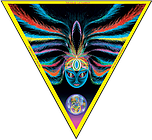 IntroductionDear friends,This is the first collection of transcriptions compiled from video recordings of meetings with readers of the outstanding Russian scientist, Nikolai Levashov; writer, member academician of several academies, radio-physicist, author of fundamental research on the universe and the origin of life, and of macro- and micro-worlds, who could explain complex processes of the universe in simple and accessible language.The collection includes records of two meetings in which answers were given to specific questions from the audience. The text has been edited for easier reading. Each question is accompanied by a link to the video, to help you study questions of interest to you in greater depth.We hope that this collection will become a reference for everyone who wants to think about developing their potential to a level that few people can imagine, and that the knowledge that you acquire will become familiar and understandable to you.We will be grateful for your feedback and also invite you to take part in the preparation of subsequent editions. Please send your thoughts and suggestions to this address:sbornik-levashov@mail.ruWe wish you fruitful creativity on the way to knowledge!Initiative groupFebruary 2018We live in times of change when there are no longer any pillars of support. When traditional ideologies, social and economic structures crumble to dust before our eyes. When scientific evidence considered undeniable before, ceases to work, turning into delusions.At this time N.V. Levashov burst into the lives of many of us, turning life upside down. But, as it later turned out, it was quite the opposite; redirecting subsequent development of our lives in the right direction. I'm sure many of us remember the sudden shock of loneliness on that rainy June day, when it seemed that magic forever left our earthly realm with Nikolai’s last breath.However, this breath was so powerful that it gave birth to many similar, echoing through the Planet. There is no point in complaining about the burdens of these times. We were all incarnated specifically at this time, and specifically for the purpose of making these times it better.A collection of transcripts compiled from videos of Nikolai Levashov’s meetings with readers is presented to readers as one of the first steps for those wishing to learn. The people who prepared this collection, and for whose work I am grateful, are people who are not indifferent to everything that is happening around us today.  Their desire to spread information for the sake of knowledge can only be welcomed.New Knowledge is not easily attained.  People are not accustomed to thinking with multidimensional blocks of information, or to leave behind old dogmas and stereotypes. It is difficult to rethink once unshakable truths. For this collection (if you read thoughtfully) it is the best to first watch the videos of N. Levashov’s presentations and then read the transcripts of these videos. You will find the answer to many questions that concern almost everyone.It's no secret that even within the old scientific paradigm, our Knowledge is full of gaps and far behind the level of knowledge that we should have, and of which Nikolai Levashov spoke. The purpose in creating this collection is to become one of the beacons to seekers of knowledge and truth. Look, Read and Learn. I wish all of you success.F. Shkrudnev1. Meeting 28.01.2012Foreword by Nikolai Levashov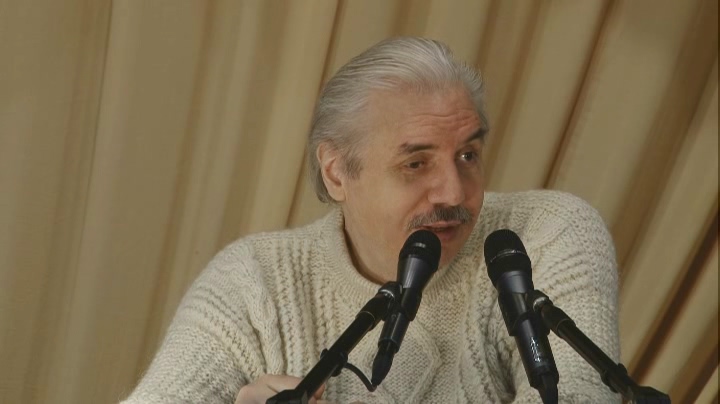 https://youtu.be/G50HSjUC4tMGood afternoon everyone who came today. I'm sorry to say, that we are at such close quarters, but hopefully happy together. Maybe it is good that in such weather we will warm each other up.As usual, I start my speech with some statistical information. Bayda informed me today that at the present time, 2,751,636 books have been downloaded from our two sites; from The Adviser and mine. And it's continuing and that says a lot, especially in January, when in principle, many people are resting and celebrating. But, nevertheless, 57,092 books have been downloaded.So people, even when in holiday mood, aren’t forgetting to read these types books, not just detective stories, etc., etc. It tells us that it's really important, interesting and necessary for people. It makes me happy, it means that what I do and what Svetlana wrote in her book, is really appreciated by people, and that is very good.And another statistic; another year has passed, and remember, it took five years for the number of visits to the site reached one million. That was on the 10th January 2010. The second million visits were by 10 January 2011. And in this year, 2012, we already have 4.56 million. That is, two and a half million visits in one year. And in January, from the 13th to today, another 60,000 site visits. These are very good statistics, showing that people’s interest is really growing. Not diminishing, but on the contrary, growing. Not what many would like, because, as you know, there is a lot of sabotage, blocking of many sites, etc., etc., but, nevertheless, they are not succeeding much in what they are doing, and I hope it will continue that way.We all came here because those of us here are not indifferent to the fate of our country. And for each, in principle, for all of us, because it's for the future of people living in the country, and there can't be a country without people. Therefore, the fate of the children and of the grandchildren is being decided, perhaps even at this moment. Because, what is going to happen in the future, even the near future, depends on what will happen in the next few years.I won’t be telling you anything new, not discovering the New World so to speak, to say that everyone is trying to pull Russia into pieces, divide it up. And, thereby turn, so to speak, into just a conglomerate of some small principalities, where each prince, well, you know in what sense I mean princes. Previously, a prince was chosen not because someone grabbed the position, or someone had more money, rather princes were elected by the people, for a specified term.Therefore, enemies very often use a particular phenomenon; remember about Alexander Nevsky how Novgorod expelled him, then recalled him, then again banished him? Remember who read it. Even in that version of modern history. But that is not the point; case, he was a military prince, a Khan. And power was transferred to a military Khan during time of war. Therefore, during a time of peace, a secular prince ruled, one who was practiced in economic affairs. When war approached, power passed to a military prince. He was invited from the Horde, which he headed. And he came, an of course, commanded the troops protecting the same Novgorod, and not only Novgorod. So you see, how things got twisted around, that he was banished. That is, he then harboured his resentment, then came back, etc. In other words, many things are passed down, and that’s a long story.In principle, in order to properly assess the situation; there were so many lies, so much falsehood, hitting and continuing to hit, that I’m amazed. As for any sides, on the other hand, any myth, any nonsense is presented as the ultimate truth.As for Russia, it’s all the opposite. Just as if Kiril was here, eh? What if Cyril and Methodius hadn’t brought writing in the 14th century, eh? The Slavs should be happy, because they were worse than wild animals. And who says this - the head of the Church. Strange words for a person who should be caring, with all his heart, for the country, and for the people, etc, etc. That is, ‘worse than animals’ he called them.Firstly, Cyril and Methodius have nothing to do with the foundation of Russian writing. They created Church Slavonic writing, and this is a different thing. It differs from the Russian alphabet. And I would like to ask, in which language were people writing then? Even in Novgorod, and in those times Novgorod a remote province, in small hamlets and villages, people wrote letters on birch bark to each other. Although this is not written about in school textbooks, etc.Counting; we counted the crop, counted income and everything else, but as it turns out, apparently they only learned to write in the 14th century. Unfortunately, by the 14th century there were hardly any literate people left. If during the ninth tenth centuries almost every person living in the remotest wilderness, was able to read, write and count, then by the 14th century it was only the privilege of a narrow circle, mainly of priests and of the aristocracy. Was this the good progress brought by Christianity? But this is a separate conversation. It so happens however that there is a question connected with this.Questions and answershttps://youtu.be/yhkFuNLcEVs1.1.Question: As a baptized person, at an early age the appropriate faith was instilled in me. I always instinctively knew that something was not right, that I was puzzled in the midst of all this deception, about the existence of  Matrona of Moscow, Xenia of Petersburg, St. Seraphim of Sarov and other enlightened healers who strived for it, for the ability to heal, although they professed Christianity. How could that be?Answer: The question is, you know, they have been declared as saints, and so on.  Indeed, there were such people doing things, but I’m not going to set about researching each of them; who was who, and what they did. But I think that many of them really could heal, and so on.A question: does this have anything to do which any church? Absolutely not. Not in the slightest. It has to do with genetics of these people who possess these gifts. And, due to the fact that they were in this environment, which obliged them to become a monk or a nun, and they were inside the church, in the bosom of the church. And they were then soon declared saints.Because it was immediately perceived as coming from God; man is a conductor, and through him God heals, etc. And as I see it, the "Fathers" (I’m placing inverted commas deliberately) made really good use of such opportunities, and the position was this: even here, in the European part of of Russia, it didn’t manifest itself much. Because in Western Europe, if one is familiar with the "The Witch’s Hammer", it was very simple, the Inquisition took a very simple position: if it is within the church – then it’s from God, if outside the church - it is of the devil. Not bad? One and the same thing: one – from God, the other - from the devil. And in order to free someone from the devil, he must be burned. As if the purifying fire frees man from the clutches of the devil.What a lovely position! That is, all those who did not want to support the church's position were destroyed, because it is built entirely on lies. A total lie, not to mention the fact that the New Testament, etc., etc. Those who want can read about it. I’ve written something, and Svetlana also wrote about this in more detail. You can read and, indeed, there are many flaws, hundreds of mistakes, and one is simply surprised that people don’t notice then. In principle, I’m not surprised. Why? Because there is an embedded program such that when a person is reading it, they only see and perceive that which the authors of program want them to see. That is, a lot of things they didn’t even both to leave unaltered. Because they were 100% sure that no one will ever be able to see the truth.Has anyone read the book "The Hour of the Bull" by Efremov? Do you remember, he wrote about the island, which no one saw, even though they were there? He really conveyed such an image, a suggestive force so powerful that the inhabitants of that planet which he described, did not see the island. Although, those who came from another planet, they were able to see it perfectly. That is to say, a powerful force worked on the people's consciousness, so that they perceived the material they had read as being that which was wanted by those who laid down that program; because the force acted at the subconscious level. Has everyone heard about the 25th frame? But this works a thousand times more effectively than the 25-th frame. And besides, people can't see it, can't hear anything and turn themselves into zombies.Therefore, such things as the manifestation of some or other characteristics and qualities of people were precisely used. And now indigo-children are born, churchmen try to get hold of them immediately, get them zombifyed and use them in the sense that they came from the church and that is from God.Because without all of this, the church is an empty phrase. Because there are no such miracles. Those healers, often without knowing or understanding the nature of their gift, often ruin themselves, children especially burn themselves out due to the fact that they don't understand what it is and how it works. And the church, or relatives (close or not very close relatives, oddly enough) make money.And such as instances really do confuse and lead us astray. After all, they did do something didn't they? The fact that a lot of things occur, especially when a person has abilities to perceive and respond well, and there are no miracles or Divine inspiration involved. Christianity has been imposed on Russia for a thousand years.As they say - two thousand years. Although it wasn't Christianity at all, but the cult of Osiris for two thousand years. But civilization has existed in our territory for about a hundred thousand years. But if there had been nothing before that, and then suddenly when a person came to the church it appeared that he was able to do something, then it would be another matter, without question.But when a person already has a natural gift, and he comes to church, and works for the church and he is used (blindly or not), then it is in no way connected with the church. After all, were there healers, etc., before Christianity appeared? Of course there were! There were other religions at those times.In principle, the Vedic worldview - it's not a religion, as many are now trying to say, that it's a new Vedist faith and they are trying to make it into a religion. It has never been a religion. It was an atheistic worldview. For them it was not a religion because they always said, "We are the children and grandchildren of Dazhbog". That is, those who were called gods, were men, just men, who had attained a certain level of informational development and were able to do some things which would have been impossible without attaining that level.But they always said "We - are children and grandchildren". That is, our forefathers themselves said that. What does this mean? It means that the concept of God was replaced by another concept. How slyly it was afterwards replaced; for example, before there was the concept of a male or female life's companion . Sometimes the concept is still used. For me, let's say, the real Mary Magdalene was a companion of Jesus.In those days it meant - his wife. Not bad? Although sometimes now it used in that sense. But one word was changed into to another, and 'companion' turned into referring just to whose who walked alongside another person. It would be more accurate to refer to "fellow travellers" . Isn't that soso? That is how the substitution of words is done, by replacing some words that give a different meaning. Or, through the word, 'the Lord God', even though our ancestors did not refer to 'the Lord God', but called referred to 'gods'.It's just an evolutionary status, the qualitative development of one or another person who was able to reach the level of creation. When a person is able to create, this is already at the level of a god. But not in the sense that it is now understood, but in quite a different materialistic conception. Our ancestors were materialists, because they knew much more about the world.Now when listening to clergy or professionals who comment on what happens after life, and life and death, you listen and think, what the hell, from where do they get such nonsense? I wanted to ask, apart from reading something, somewhere, do you know anything else? You read something, but nothing else other than from books?But what'really happening? The airwaves are being filled with pseudo-information. A simple effect is being pursued. For example, if a person has heard something, then someone will speak about it. And they spread some nonsense around which immediately gives rise to rejection, for example.When he hears something, a word of the same type, the person is straight away negatively disposed to it. He does not even want to listen to what's behind it. This is an information war. And a very serious one. Because its usual, and oh well, we know that already! OK, we do say some things, and what do you know about it? I have heard that such and such?And now please explain what does it mean? And, oddly enough, they can't say anything. The fact of the matter is that it turns out to be the information war, which has been going on for a long time and people just don't pay attention to it.But in any event, it is necessary to begin to think for ourselves. This doesn't mean that you have to deny everything and everyone and to become a nihilist. But I always hold to the position; a man is entitled to his opinion and this is his right. But if he starts to offer his opinion to others, he must prove it.And if one proves to him that his opinion is wrong, he should give up his false opinion, apologise and admit that he was wrong, regardless of how unpleasant it is to give up your outgrown beliefs.Unfortunately, most people continue to stick to their line even after it has been disproved. Again, unfortunately, the currently established social order, whether by choice or not, affects the consciousness of people, and the formation of a human being.I don't whether anybody know, but there was once a time in China when people were deliberately made to be misformed. How? They took a terracotta pot with a strange shape and a child was put inside the pot. And so the child grew up and his body took the shape of the pot. When a child had completely filled the pot, the pot was broken and the child remained in the shape of the pot. This is the background to how a physical body was mutilated.Social parasites, who for thousands of years have, in principle, been ruling the world, and who now increasingly find themselves in a state of agony were, none-the-less, doing the same with human souls. The soul can’t be seen from the outside. A pot was broken and a mutilated body was left.But a human soul can’t be seen by most people. Isn’t that right? So the deformation or destruction, or blockages of person's development are not particularly noticeable. Besides, who has a knowledge of such things? Most people do not realize that, while under the constant influence of an informational, or rather pseudo - informational influence, a distortion of their own perception is also ocuring.A normal person, after realising that he had kept following the wrong course due to insufficient information, should try to make progress for his own good. He would think “OK, I didn't take this into account, or I didn't consider that", and so on. And maybe he would reconsider his opinion, take the next step forward and discover something interesting. But no, unfortunately most people will say “OK, so I've understood something and that's as far as I want to take it. I don’t want to know anything else”.To make it clear: on the one hand, this is due to objective and subjective reasons. As to the subjective, well it is the effect of the parasitic system, whereas from the objective side, well consider the following image that will make it easy to understand this situation.Imagine that a person is on the ground floor level. So he goes out and looks around to see whatever his view can take in. So he can take in everything that is in his field of vision, right? Imagine now that there are one thousand floor levels. The man climbs up to the tenth floor. He will of course see a lot more then of the first floor, right? Then go up to the one hundredth. or thousandth.The further a person climbs up, the more information that will become accesible to his field of vision. And naturally, his level of understanding, will be entirely different. Although whatever the person learned at each level will be the truth, to a certain extent.Lets make a parallel with mosaics. If a mosaic is made of 100 pieces and let's say that the first floor is a one piece of the puzzle, on the second floor- two pieces, and on the hundredth – the hundredth piece.On each floor a person will see a piece of the mosaic. How much of a whole mosaic can a person can see on the first floor? Not much.That is, in order to lay down the whole picture, a person should have, in my opinion, at least 70% of the whole mosaic. Then he can consider that errors might still occur because he is missing 30 pieces, and since each piece can be crucial for the next level of perception, but this is not on the same level. Therefore, this is an objective reason.And as to the subjective aspect: this is the human desire not to understand nature, unfortunately, but rather to enjoy oneself looking into it. That is to say, “I’ve achieved some understanding and I think that's enough. I’ve reached the top, and nothing exists beyond, and can’t exist, because I believe it to be so”.I can say that I am very grateful to my enemies, and do you want to know why? For just one thing: because I never thought that what I had learned was the highest level and that there was nothing more beyond it. However, when you are teaching yourself, you perceive only what you came across, what you have developed already, etc.But when enemies try to destroy you, they don’t try to destroy you where you are strong. They are looking for weak spots, gaps where you don’t know anything. And, of course, when they strike you, they hit at the places where you don’t know anything. And then, whether you want to or not, you start to act immediately, and you either find the solution, or not.In one scenario, everything is more or less OK, but in the other, you’re dead. And so, when I had to take on quite a lot of fights, in order to get out alive from every such situation, I had to understand: what is it, where, what’s it due to, why, what for. And what did it arise from?Another another most interesting thing, because while there is are no interaction, you maybe blindly searching for something, not know what or why. Understand? Therefore, when you don’t know where to go and what to look for, it is difficult to find a solution. But when the interaction begins, when they begin to attack you, you will know where to go and what to search for. because you know what they have used to hit you with. And you begin to study what they hit you with.Well, I have had a specific experience with ‘a lot of time to learn’ so to speak. It was necessary to learn, and very fast, about the gaps that I hadn’t yet plugged. Maybe I would have found about these gaps in the future, but maybe not. I would have continued walked down the same corridor. But they helped me to widen the corridor as much as possible.And so I had to, and was able to not only solve the problem, but also take into account some aspects, maybe not after each interaction, and to find fundamentally a new solution which did not exist before because I didn’t have enough pieces of the puzzle to make a whole picture.I had so many of these stages in my life. Unfortunately, most people don’t do it and I do not understand why. It’s very strange for me. It’s a real joy if you have achieved something, and understood something, and that you become aware of things. But to think that what you have found out is all there is to know, well, that’s bullshit. I have no other way to call it. But, unfortunately, the parasitic system imposes this type of thinking: having no drive to continue to seek further, to dig deeper and deeper.As it goes in the old joke, I need to defuse the atmosphere a bit. It’s an American anecdote, an intriguing one about the inner voice. A cowboy is riding the prairie. The inner voice says to him, “Stop the horse, get off the horse, get a shovel and dig. There is a treasure here.” The cowboy digs for a long time and then asks, “How much longer do I need to dig?” The inner voice replies, “Dig more”. He continues to dig and has finally dug a very deep hole. “There’s nothing here! Who would bury anything so deep?” “Keep digging.” He digs deeper and hits upon a big treasure chest. The inner voice says, “Wow, what a trick I’ve just played.”So, sometimes you have to dig deeper, even when it seems pointless. This is because there are imposed patterns of thinking that make us blind to opportunities, and make things seem meaningless to us. To avoid the blindness we have to try to get away from these patterns.And, once again, it doesn’t  mean you have to reject everything. "Everything that has been done before can be thrown away, and the truth will only be created from new things from now on" This is bullshit too. But we need to assess and comprehend everything that has been created thus far. After all, progress can’t be stopped because some people still believe that the earth is flat and the whole world revolves around it, don’t you agree?Although some still think this, and I've already talked about it. There is a flat-earth society. These people still believe that the earth is flat and that the world and all the stars revolve around our Earth. Well, as they say, it’s their choice!But all the others, the vast majority, are already well aware that the Earth really is round, and that it is not the centre of the universe, etc.The situation has changed and a little more information is available now. Though, subjectively, when each of us here wakes up in the morning, we don’t see ourselves or the Earth moving. We seem to be standing still in one place, while the sun rises in the east, goes around, sets in the west. So, who is moving, if we aren’t moving?Our senses deceive us. The illusion is created that we are not moving and that the Earth is not moving, but the other way around. Although these are objective facts, they are deceptively incomplete. You can’t be so shortsighted and dwell forever on something created by someone else. Because every creation is just one step forward.If modern science officially declares that it doesn’t know about 90% of the universe matter. Think about that - 90%! I can understand if they don’t know about 5%, 2%, 1% of the matter. This would be acceptable. Even 30%  is still  acceptable. But when they officially state that they knew nothing about 90% of it, and still claim to possess the absolute truth, then it sounds like a mental illness.So, now we will move on to the questions that have already been written here. A lot of questions were sent by Internet, but I ask those people who sent them to please not be offended, as I will be mostly answering questions received from people in this hall. Because people came here and many arrived from far away. Also it’s questionable if I have the time to answer all questions. https://youtu.be/kBJ8KgkNCRY1.2. Question: It is believed that in Russia today, societal tension is being created artificially and deliberately which after 4 March will likely to grow into chaos. Officials will run to Sochi and to the west.Answer: Well, why run away from Russia? NATO troops will be called in, so to speak, and the future head of state  will be Matvienko. Well, I don’t know anything in relation to Matvienko, so I won’t comment.As regards to the previous questions, as you know, the situation has been made increasingly tense for some time. And on 10 December a lot of things were attempted, and on the 24th they tried to use people. On 10th was the rally against the Duma elections. Remember?And people were outraged. It was only some those protesting who had not been paid to do what they were doing. They were tricked, and then they protested. But others, the majority, were those who really found out, and protested.But, the question is, was anything different in the past? It’s just that when there is a deliberate leak of information, what does this tell you? Who benefits? Here are the ones who benefit, and who create the environment which was planned to be done on October 10 and then on the 24th, about the same as it was in October 1993.Remember? The bombardment of the parliament. That is, they were planning a slaughter, and it for this came that on the 10th a number of specialists arrived from Israel, 200 people. They flew in and flew out, and not one person was killed. But it was intended to kill very many, to create a precedent, to stir up a civil war, the beginning of protests and uprising.And indeed, there is a signed order, a contract, that in case of "threats to democracy" in Russia, NATO forces can be called in without anything. That is, as soon as something occurs, they will appear immediately, in an instant, here they are! Will something like this be needed? They were there in 2010, when that heat wave was created, remember? The same thing, there it was not only a "threat to democracy" but also an ecological disaster.Because if we consider everything that’s happened in just a few years, which people, in principle, know almost nothing about, about what really happened, and what did not happen, because for some people it makes no difference, and then there are people who can’t even imagine such things.You know, for many people the hair on their heads would stand up if they knew about the sorts of despicable acts that are being prepared and continue to be cooked up. But, thinking about what is currently being prepared, about the next abominations, it all adds turns out to be the same thing that was done before. I hope so, and I hope that they are already in despair.Because all the methods that worked before, don’t work now for some reason. Do you remember, how they began - the satellite didn’t not fly before the 24th of December? Not only this, but other things too. And do you remember the announcement? That it was an unknown radiation? It wasn’t me who announced that. Well, of course, for them it is the unknown.Because in this satellite there wasn’t only that which was talked about, as in the previous ones, as it turns out, a tonne of extra weight, or more precisely, a tonne of extra fuel on the carrier rocket. Sorry, but who would pump in an extra tonne of fuel, if there is no weight, if necessary, so that this extra tonne could be carried, right?It’s just that they tell us only a part. What do you think? What is being hidden behind the things that are not mentioned? Well, they themselves are fools. Why talk, when they advertise that there was an extra tonne of fuel? This means that our space centre is a complete idiot. Who would pump in an extra tonne of fuel which is impossible to use in any case.Because the stage will be dropped at a certain height, and this excess tonne will fall and burn, and can create a problem. An excess tonne. Each kilogram is calculated in accordance with the usefulness of the payload which the carrier has to put into orbit.This, I think, is clear to any school child. And so it is here. Simply, this extra ton of fuel was needed to carry the equipment that influenced the masses, to force them to act aggressively. That is, to create an artificial revolutionary situation. So that a massacre might occur, and then a civil war would begin. They’ve been struggling to achieve this for several years already. Because there is no other way to take Russia. But this will not work either.https://youtu.be/8iCAnanJHUc1.3.Question: Are the Americans really doing colour correction of images from Mars? What does Mars really look like, is there life on it, and why didn’t Phobos make it there? Answer: Phobos didn’t make it because there wasn’t only Mars there. It’s just that before you go into orbit and fly to Mars, in order to achieve the necessary speed, and to leave the Earth's orbit, the satellite makes quite a lot of orbits, picking up speed. And so, before it had completed enough orbits to escape Earth's gravity, there was enough time to act on the equipment, which is connected with the excess weight, and so to speak, at the right time it acted up. And so, before it had completed enough orbits to escape Earth's gravity, there was enough time to act on the equipment, which is connected with the excess weight, and so to speak, at the right time it acted up. It is not coincidental that the launch was before the 24th, like many other launches were positioned close to other events that were also organized. Recently there was TV programme about things including Gagarin. But just who is Gagarin? Because Gagarin was not the first cosmonaut.Gagarin was the first cosmonaut who returned alive. This is the real truth. Because all the others who were launched before him, perished. And besides, and I think that this information is reliable, our people got to the moon before the Americans. Only they may have had a one way ticket?(From the floor): - That film, yes, it was shown recently). No, I have not seen the film. It's like, you know, others cannot understand the mentality of our people. I’ve already said it, but will repeat. When the Chernobyl accident happened, automated equipment was not working, and there was just one employee, no one forced him, no money was offered, he jumped into the boiling heavy water. Do you know what that means? He swam up and used his hands to open the valve, before he died, to prevent a full explosion. "And why did he do that ?!". With their mentality this is difficult to understand. In their view, he would need to have been forced, or offered a lot of money. But here, in this case, no one forced the man, no one else was around, and suddenly he jumps, knowing that he will die, and does what’s needed. They don’t understand that a nation can only become great when there are such people who are willing to sacrifice themselves for the sake of others and not ask for anything else. Nor for glory, because he has no need for fame once he’s dead.For whom does a dead person need fame, tell me? Would it become easier for him? Well, maybe, to hear the essence, it can be nice, but there’s not much sense in it. When a person does something because he has an inner drive, it is a condition that is as it is. But for many other nations this is simply incomprehensible. And the fact that our people and other indigenous peoples have lived together in the territory for over of more than a hundred thousand years (those who have read my books know a little about this, and because, this book was banned, but it is contains in there too) precisely due to the fact that they, our ancestors, were able to sacrifice themselves, and for them the only disgrace was to betray one’s motherland.Betrayal was worse than death. Do you know who considered to be the worst slaves? Slavs. They took only the small children, so then they could crush them. Not all, but most of them, of course. Because all the time they are trying to get away, to return to their homeland, to free themselves. Other nations remained enslaved for longer periods. So religions were invented about a thousand years ago, a "good" move, to sow such discord and strife. And in places, up to 90% of the population were massacred, leaving only small children, to impose a new world view, the false belief of slaves. Indeed, the essence of Christianity is a cult of death. And the most important benefactor - is death. And so they say that is life, and this here, is hell. But, if you blindly obey everything and everyone around, without a murmur, then when you die, you’ll make it to heaven. But if you rebel, or protest you’ll go to hell, again. This is a religion invented for slaves. It was only in the 16th century, when Vedic traditions were introduced into everyday Christian practice, that a lot was already achieved. But here, too, I was again rampant. But in any case, even during such situations, at critical moments for the peoples of Russia, of Russians, including, first and foremost because our most anyway.And most perish. Everyone makes a big fuss, but all recognize that in this very same war 80% of Slavs were killed from more than a hundred nations, of which more than 130 nations lived over the territory of the Soviet Union. I don’t distinguish between the Russ, Ukrainians and Belarusians. It is an artificial division. Because geneticists studied this, I would understand our geniticists who were interested to find something like this. But when the studies of Western geneticists have shown that the genes of a Russian, or more precisely of a Russ, Ukrainian and Belarusian are 100% identical, what does this signify? That it is a single nation.They just artificially set out to divide and set one against the other. And those who most cry out about nationalism in these countries are those who have no connection and nothing to do with those peoples. Because for more than 100,000 years many nations lived over territory of the Soviet Union, and then Russia, and they fought side by side, defending their earth, shedding their blood together. And there no reasons. But the persecution began; oppression and genocide. I think basically it started with the baptism of Russ. And then again, when the Romanovs seized power. And of course it was continued by the Bolsheviks, etc. Genocide carried out mainly on on the Russ. The most disenfranchised residents of the Russian Empire were Russian, that is to say, the Russ. Because it was necessary to distort and to eliminate the very concept of being Russian. Russian could be just a language. In fact, when you get used to it , you don't pay any attention, that everyone, everywhere: French - French, German - German. Same Ukrainian - Ukrainian, Belarusian - Belarusian, etc. Only Russians - Russian are both adjectives, here and there. But we are –the Russ, Russ by nationality. And our language is Russian. The culture is Russian, but we - are the Russ! So there; three nations - but not three nations, a single nation which has been artificially divided, and is more and more torn apart. This is "divide and conquer" - a policy very well known to all, probably, already. Parasites are very effective. So it is just like in the fairy tale, “here there is the Russian spirit, and here all breathes of Russ”. Not by chance is it heard everywhere, becuase in other countries they can't even understand this concept. What is it? Because they want something which they can touch. But this is rather a state of mind, not something made of money which can be touched.https://youtu.be/4y6Jk5XFZMY1.4.Question: Does the size of the solar system change, as does the distance from our Sun to the planets? And what is the reason for this?Answer: Well, first of all, orbits are stable, because they can be changed only if the object changes. That is, there is the Sun with a certain mass. Of course, the Sun is gradually losing its mass because of solar radiation - this is a process of losing mass. But this change in mass occurs over millions of years, so I don't think that those living now would see a substantive change in the orbits of the planets because of this.But in principle, the planets themselves increase in size. And, do you what this is primarily due to? Due to meteorites. Over time, more and more of this star dust accumulates. And its basically due to this accumulation on planets, and that they attract this the dust that their mass increases. To some extent it turns out that the sun loses a little mass and the planets gain mass. To some extent there a kind of equilibrium is established, so that the orbits are very stable and don't change.To change something, you need a very strong, additional external gravitational influence. As long as this does not occur, then nothing will change.https://youtu.be/MUZGZfbtJKg1.5.Question: What is your opinion about the purpose of bringing the Girdle of the Mother God into Russia?Answer: O 'Henry has a good story "The trust that went bust" about people coming into different small towns (in America a place with 200-300 people can be called a town). And if you pay a dollar, they will show you a secret.At that time the dollar had a big value. People came into a tent and there was a mirror with a sign below "You are a fool, but do you really want to be a fool on your own?". And the person would go out and wouldn't say anything about having seen a miracle there.And so it went until all the villagers would go through the tent and become fools like everyone else. When everyone had gone through that's when the organisers would need to get out in time, gather up all the money and shoot through to avoid being caught.Do you know how many people have died in a queue? I think a lot. Do you know how many corpses were taken away by ambulance and you wouldn't find a single word written about it. Has even a single person been saved by this thing? Firstly, it has nothing to do with the real Girdle of the Virgin. Many such girdles have been traveling around the world.Can you imagine the width of the Virgin's waist if all pieces of the girdle could be added up together? No, that was just a joke. Actually in every joke there is some truth. The fact is they are just trying again to create another 'walk with the cross' where people feel some sort of improvement, the 'cripples put down their crutches, get up and walk' so to speak.Such cases do exist and they happen not because they were healed during the 'walk with the cross', but because when a huge crowd gathers together, their energy combines and a person in a state of trance can enter into ecstasy, and the energy gives him the capacity to feel normal for some time.He can 'walk without crutches', etc. But after a while everything goes back to what it was for that person. And its quite interesting that they even have 'professional cripples' and the same person makes a 'return to normal life' at each of these sessions. Once, again, and always the same people.There are people who can convince themsleves of anything . By entering into religious ecstasy, they can imagine that they have open wounds as Christ did when he was nailed to the cross. And wounds really do appear! And the Church recognizes this as a miracle.But the funny thing is that in most cases, people imagine wounds exactly where they have seen them in pictures or in icons. Here's the wound! (Showing the palm of his hand) but its bullshit! If you try to put a nail through a person at that spot then nothing will hold, and the slightest movement will simply tear through the flesh, and he falls down.They always put the nails through here, between the ulna and radial bones to prevent people from falling down. But for some reason no one has wounds appearing here (pointing to his wrist). Somehow, everyone has them here (on the palm of the hand).The 'crown of thorns' is easy to explain. We have only one head and can’t wear it anywhere else. But the fact that all the so called 'pseudo-Christs' have their wounds appearing here (on the palm of the hand) is because they received misinformation or were shown an inaccurate image.Artists did not know anatomy well. It was only later that Leonardo da Vinci began to study it. But all the others before him didn't study it.  They were told that nails were put through the hands (palm) and that was that . If this was true, then the wounds should have appeared here (on the wrist). But the wounds wold always appear at places where people thought they should be. What is this about?Self-hypnosis! Such people do exist - a small percentage. Such people can go into a state where they can be hypnotised to think, for example, that someone is trying to touch them with a hot object, an iron, which they obviously can’t see.  They have just been told about it and that it will hurt them a lot.And when they are touched with a pencil, or just a cool object, a burn appears at the spot they were touched. Imagine. Such a person can hypnotise himself.Is this a miracle? It is a miracle of the human psyche. But it has nothing to do with a divine principle or with God. In order to talk about something, you need to have proof. For example, a man was sick, he kissed the girdle, and he recovered.Prior to that he needs to have evidence that had an illness, ie, a full medical examination with a statement that he had particular symptoms, and then he touched an object and his illness disappeared. Then there has to be medical evidence showing that no illness remains.What do you think?  Does even just a single such proof exist? Have you heard of it? Just talk. At least in American magazines several articles have been published about my results. They couldn’t make up anything to explain them differently. Do you they just wrote it up that way? No, all the medical evidence was collected.Not my data, but test results, of X-rays, blood tests, magnetic nuclear resonance (MRI), etc. Before the process started, because wasn't just a single moment, rather the process continued step by step, as things occurred, etc.  It was all written down, recorded. And what then? They kept silent as if it was nothing, because it wasn't advantageous to them!But if I had said, it is God acting through me, and it is God's will, do you understand?   They said to me:  either God is acting through you, or you are a messiah, or that you are God yourself, then they would all have run after me. But why would I want that ? I’m not God, not a messiah and I will not be used by some crooks.Even if some things happen, it is not connected in any way with any of divine nature, or girdle, etc. The fact that on many occasions I do certain things, touching an object, or water. A person is drinking my water and many of his illnesses disappear. A miracle? No. I just created a program that makes those things happen.There are no miracles in any of this. Knowledge, yes - but a miracle, no! They thrive when ignorance is confused  with knowledge. Show such a thing – like the tomb of Mohammed floating in the air. Did you know that the coffin is iron? But if he was placed in a wooden coffin, he wouldn't float in the air.Do you know why? Because where the tomb is located, there are a large deposits of magnetite. Naturally, the metal coffin became magnetized. And as you know, even trains can fly and hover above a magnet. Is this a miracle? No. But in those days, when people did not know a damn thing about it, it seemed as a miracle. Those who did it knew perfectly well about it.https://youtu.be/qCGVSMMuDBI1.6.Question: This just happens to be one of my long term 'acquaintances', figuratively speaking. Please, help me get rid of the blockages set by Dmitry Rasskazov. Through him, from blockages of the brain, and of the blockage, set by the system through a blow, and to remove the blockage on the chest crystal obtained two years ago.Answer: This man, who Nadezhda Yakovlevna also knows well, who in principle, didn't read a single one of my lectures . But after I left, he suddenly declared himself to be my first student! And that I instructed him to teach people! Why he doesn't even know that 2 x 2 = 4! But of course, people who think that he is telling the truth, got caught out and ended up with such problems.I will help, I'll try to get rid of this for you. And even now there are still some people who listen to him. He also went to people and here, for example, he says "I received a fax from Nikolai Levashov", or "I've come from Nikolai Viktorovich Levashov, and he approves of everything that I do." In fact, I haven't heard him since September 1991. I haven't seen or heard from him. But to print a piece of paper and go about showing it, waving it in front of an audience - any fool can do that. And again, they believe! They thought that he wouldn't lie.https://youtu.be/qpZyafphdew1.7.Question: Please tell me, what is the function of the crystal at the center of the chest? Why do enemies seek to destroy or block it?Answer: Well, this is not exactly a crystal yet, it's an energy center, which when developed, a crystal could actually fit into. But it is an energy centre, a chakra, as termed by the Indians. Its just an antenna, absorbing from the surrounding space those same dark matters that modern science dosn't know about (90% which). These are the seven primary matters of the universe. And hence, also seven chakras. There are also some additional one, but these are indirect. However there really are seven fundamental ones . Why do they try to block them? Because in blocking the reception of a certain flow from the essence of a person, the potential for that person's development is also blocked. Depending on this, a person's potential for development is blocked (in "The Last Appeal to Humanity " I describe how one or another chakra can be blocked). Depending on what the objective is. Most often, the solar plexus is blocked, but in the chest; this is already consciousness, the ability to evolve is blocked. But most of then the solar plexus is blocked. So, this is done in order to block development.https://youtu.be/x70K-d0n2Zo1.8.Question: On the website midgard.info there is an article dated 24 January titled "Retribution is at hand" in which it is written that the Perun Coalition is preparing in the near future to occupy earth for the physical destruction of non-humans; dragon-like, robots and pest viruses, of which there are more than 40% on the earth.  (The Slavonic-Aryan Vedas maintained, as is said, that such a coalition never existed. And that furthermore there is no concept of a Perun Coalition). What are you able to say about this?Answer: Oh! Indeed, I can say - Oh! Because even the formulation of such theses is not the actual thing. There is no Perun Coalition. They don't need make a landing. What would be the point of such a landing? They are already present. They flew in and still arrive incognito because our planet was situated within the boundaries of the Pekel worlds (infernal worlds).Pekel (infernal) worlds - the territory of social parasites, so-called, or Koshcheev as they are called. But the point is not in the title, what is important is the essence of what actually is. As long as the solar system was geographically located in the territory of the parasites, such an obvious arrival of the spaceships of forces of light would have provoked a new stellar war.Therefore they mainly arrived through incarnation on Earth, like everyone else. It doesn't happen in any other way here. They didn't arrived by ship on official visits. Only parasites flew in on official visits having established contacts with different governments, including contact with our government at different times. But they don't need to fly here, because even if they fly in, so what? The last time they flew in was when the Antis rebelled against the maternal empire - Great Asia. As a result, Fatta fell. It was blown up. Well, the question is - why it was necessary to blow it up? After the debris fell, what happened? The last glacial period, a change in the axis of 23.5 degrees, etc. Civilization was thrown back to the level of the Stone Age. This is a fact, whether we like or not like.And what does this mean? Just as before, Svarog destroyed Lelia. Also Daaria withdrew to the bottom of the sea and there were also problems. Did they want bad things to happen? No.  Its simply that in that moment, and at other times, they did not have the understanding and knowledge to neutralize all the enemies without causing debris to fall to Earth.Its just that since that time I think they have advanced far ahead. I hope, they didn't stand still in their development. It means, at that time they couldn't do anything else. Because if they had been able to do something different, no debris or moons could have fallen. Yes, it was the lesser evil that they caused . But this lesser evil resulted in us now reaping the results.Parasites nevertheless seized power in the world, and so we are now living under the occupation of the parasitic system. The real question is; why was it at all possible that that priests of Antlan could create that which they created? That is, all of a sudden they wanted you remember, the story of the old lady - "I don't want to be a noblewoman, I want to be Empress of the Seas, and have a goldfish be my servant".Was it something they ate or drank which so affected their minds, that those priests suddenly decided that they would rule the world? Would a properly developing living being strive for this? No. So it means there were distortions. They had contacts with those controllers, with gods, who were watching them.Do you remember Perun? Not Perun (from the audience - Dee!)  Yes! He was the observer.  It means they fed him disinformation. Just as they are now feeding it to us from our TV screens. And what happens?At that time, our gods were accustomed that to tell a lie was just sheer nonsense; a sane creature would not lie. Because according to the cosmic laws, for any lie, influence would be wound back to zero. And they logically thought that if information is being provided, then it must be the truth.But for such a rule to apply, those who provide the information must be at a certain level of development. They have to be people who understand what it is, and don't think along the lines of 'they needn't try to spin yarns to us, we weren't born yesterday', and we'll spread lies if it benefits us .The habit was that they did not lie to each other because they know that for millions of years no one lied in those ancestral civilizations, from which our forebears came from. Why are we such a trusting people? Because we believe. Therefore, we believe that people won't lie. And this is used. I'm not calling for people to stop believing. But as our ancestors said, it is necessary to respect those who are worthy of respect, love those who are worthy of love, to help those who deserve help and to believe those who have earned trust.That is, before believing someone, that person needs to to prove that he has the right to be trusted. But we trust anyone and everyone. Why? It still works out of a force of habit, we believe. They make fools out of us - and we believe. They tell us, deceitfully, we're doing everything for your good, etc. And people believe that the person really is telling the truth. Why? Because ingrained at the genetic level, over millions of years, and for hundreds of thousands of years on Earth, we believe that people tell the truth.In a society where lying is the law, you can't be trusting, because this is being specifically pushed. And we are regarded as dolts and fools. Do you agree with this formulation? I for one don't agree. I'm not saying that you need to distrust everything, or to ignore everything. But it is first necessary that those in whom people believe, have earn and obtained that trust.He proved that he can be trusted. But not anyone and everyone who has something to blather. Did you hear about that? (Keep in mind Megre). How many hundreds of thousands of people thanks to him, active people, the urban intelligentsia, were left with nothing, in some backwoods village, where they had not the slightest idea about what a 'family property' was.Who got caught up in such a the trap, are there any here? That's right, you can have a family rural property . Do you know when? When we build a farm, on which there are hundreds of cows, where hired workers are working. That is with around fifty people or even a hundred. You pay them a salary. And, just as an employer, you get your income from the farm's profit, and live and work on your development.It was possible then. And everything was done to ensure that people sold their apartments. And what's more, in addition, he ran a scam when he sold plots to the 'Anastasiets' for 10 times more than he purchased the land from the state. That is, he even profited from this.People sold their apartments for a pittance, and were left with nothing, bought plots, built a house, and (Voice from the audience ),"This is wrong information!" - Really ? (From the audience) "Of course, yes. Nobody sold apartments. For example, not one of us here in the settlement sold (their apartment). " - Well OK, you may not be sold your apartments.And of those who left the city , many sold their apartments. (From the audience) "We have more than a hundred properties in the settlement". That means there was some money. (From the audience) "And do you know how much the land there costs per hectare? 12 thousand rubles". Well maybe. So you were lucky.Because most who traveled to Moscow, unfortunately, I know so many who sold their apartments. At that time, when they were worth only pennies. And now they are worth millions. Simply, and in any case, in order to really pick up and create your own family property, you need to have enough finances to establish production; a serious level of production, a farm level of production.But you need to organize a lot of things, and have large funds behind you. To have talent as an organizer, to understand what agriculture is. Because I had to deal with people who want to do something, keeping bees for example.And some person thought that if he listened to seminars for some time, he would get to know all he needed about bees, and that he would be able to make a profit from this as well. And the man did what he said, although people, including me, tried to convince him.Because my grandmother, a professional beekeeper, was one of the best beekeepers of the Soviet Union. She even received a state award for it. Since my childhood I know about bees firsthand. I just describe to a person what to do, what you need to know so that beekeeping becomes genuinely profitable. The person didn't listen, he drove off, but didn't start to keep bees. But the fact is that this is not only because of the bees. Because people need to understand, to know and understand about these sectors in agriculture - it is hard workAn yet again, the same 'Kulaks' were dispossessed and exiled.  Kulaks? Damn it, what kind of Kulaks were they? Five million were somehow deceived. Remember, those of the older generation? I guess the younger generation is no longer studying this, concerning the collective farm saga, when five million Kulak farms were collectivised.Do you know how many people were exiled to Siberia, of whom most did not survive? There were five million farms - on average each with 6 people. On average, at the very minimum. Because in addition to grandfather, grandmother, father, mother, there were several children. This were at least two or three children. That was the minimum size! So count; from five million households multiplied by six you get thirty million, but there were even more.And these people, the vast majority of them, plowed the field from dawn to dusk every day. Yes, during the harvest they hired additional workers who plowed alongside with them, and ate from the same table. What sort of 'Kulaks' were they? And yet they exiled them at first they did this to the aristocracy, and then came the peasants. Just count, how many millions were killed, because of the thirty million, that's the minimum estimate, in those families it was not just two children, as they have now. There were usually 5-6 children who usually survived childbirth.How many millions of people were deported in wagons loaded like cattle and thrown out into the taiga. Just one shovel, one axe, one saw for the whole trainload of people. Those who had time to dig, dug themselves into a dugout. Those who didn't, well Siberia in the winter, you know!? If five million of them survived, that would be very good. Is this not an example of genocide? And how they exterminated.After all, before the revolution Russia fed the whole world. You know what struck me? When I was still at school, I don't remember the details exactly, but the point is that when they took several major countries, the number of cattle in the US for the year 1975-1976 was less than the number of cattle herded into collective farms.At that time the first World War began, the Civil War, and the Second World War. And after all this had happened then many farmers and landowners slaughtered their cattle, so as not to give them to the collective farms. And after that, how many died later in shed! Because when they herded the cattle, many perished also, because there never had been anything like this. And even after that the number of livestock was greater than in the United States during the 1970s.Imagine how much wealth there was in agriculture? I think this is enough to have an idea of the scale of farming. Not to mention the fact that Russia fed half the world at that time. And do we now feed half the world? So, there are a lot of aspects that are being specifically developed. And for what was it being developed, like this, such as Anastasia? Because when a person doesn't know, or doesn't understand about the things that were written there, then of course it appears a revelation to him.But when a person is at least little versed in this, you just wonder what kind of absurdity Maigret wrote in his books. This is just nonsense piled upon more nonsense. But the people for whom it was a revelation, hadn't ever heard or read anything , and they couldn't understand what and how. And they take it as the truth. Its the same as ' faith was blind'. That this man says sincerely. There's a lot of emotion, but apart from emotions there's nothing else.https://youtu.be/d7-QlWOnhyM1.9.Question: Does the clothing that is warn by a girl or woman (trousers, skirts, etc., headwear) have any affect on them?Answer: Of course, it has an effect, however there are many aspects.  It depends on what kind of clothes and what they made of. If it is made from natural products, ie fabrics such as silk, cotton, linen, then it has one sort of effect. But if it is made of artificial fabrics, which have many negative impacts, then of course it has a different effect.And plus, hats gave good protection and still do protect quite well. But in the past people tried not to cut their hair and many people had beautiful hair.  But it also took a lot of maintenance, for women in particular. And men were also better off having more hair on their heads.  But the problem is that the chemicals now in ruin everything, and often fatally.I can give the example of my mother. At youth she had a beautiful braid, as thick as your hand and it grew down below the waist in length. She got tired of brushing her curly hair and on one unlucky day, from my point of view, she went to the hairdresser cut her hair back to this length (indicates a length with his hand at the level of the neck).That was fashionable then, and she did a perm as well. She left her braid in the hairdresser shop and they were very happy. But the perm was done in such a way that they burnt her hair, and the roots. I also don't think that they did this because they were happy for her? Perhaps they did it out of jealousy.  Because you need to try hard to burn someone's hair! It took a long time for her to recover  but her hair was never was the same again. What conclusion can draw from this? Women love to colour their hair and change its colour. But that does not pass without leaving a trace. Nothing good comes from all these chemicals. There are natural dyes whose side effects are minimal. But chemicals are always going to be chemicals.This doesn't just apply to hair, but to chemicals in general.  It surprises me, when people buy milk at the store and it keeps for about a month without going off. They are so satisfied, so happy!  But if milk keeps for only two days and than become sour, they don't like it! Much better if the milk keeps for a whole month, and its such joy to drink fresh milk.Doesn't anybody think about why  the milk doesn't turn sour?  Its because even the lactic acid bacteria can't live in this milk!  Lactic acid bacteria are the most primitive living organisms that have survived for billions of years. That is to say, they have the highest capacity for survival. Yet these bacteria can't survive (in dairy products). In order words, probably 70% of that milk comprises manufactured chemicals!If you read the label, it shows that one poison is added to preserve the milk. To neutralize it, the next poison is added, and then a third added to neutralise it, then the fourth, fifth, and tenth ! In order to neutralize the prior substances that were introduced. And if we measure by volume, there is little milk left in it.Do you think  you will get much benefit from drinking such milk? I think it's better to let fresh milk go sour. And it is better to drink sour milk because it will become a kefir or yogurt with goodness in them at least.https://youtu.be/c4jzYh57xoI1.10.Question: Mr Putin and many other government officials have started to introduce a national idea of Russian and other indigenous peoples of Russia and as you wrote, this is pre-election publicity.Answer: Firstly, I have noticed more interesting cases happening. For example, I mention something in one of my speeches and then by some strange circumstance, almost the same words are repeated elsewhere, but only partially. Part of what I’ve said is spoken of, but they are silent about the rest. This because they are very well aware about state into which people of have been driven, especially Russians or the ‘Rus’. Others are also suffering. But now they are specially trying.I’m often surpised when other small nations who have always lived across the territory of Russia so easily give in to provocations. They have all been specifically provoked to make mischief against Russians. They do any and all sorts of things! For example, if members of a small nationality group kill or beat a Russian, or rape a Russian woman, its just written off as ‘hooliganism’? But if Russian guys intercede to protect the girl, and get the rapist beaten or killed, then this is called ‘national chauvinism’, or ‘nationalism’. Ironic, isn’t? I don’t understand, what’s the difference? If there is a crime, then the same criminal offence should be looked at in the same way under the law. If you say ‘it's hooliganism’, then the same offence committed by the other side should also be classed as ‘hooliganism’. Otherwise we end up with us not given the right to defend our own self-respect and dignity. There is a saying, ‘don’t enter someone else’s house or a ‘different monastery’, expecting to live by one’s own rules’. When I go to another country, I don’t try to say that people there should live according to my rules, even if they seem right to me (and they might actually be right). I might even be able to prove it. Sorry, but it's their country, and it’s their right to live by their own rules.They can ask for my opinion, I can give it to them, and they can accept it or not. But it’s wrong to demand or force them to live the way I would like. So, here’s a bit of advice to small ethnic communities who live in Russia among the Russians – don’t succumb to the provocations of certain trouble makers in these communities, and who get paid for doing that. These provocateurs are trying to urge you to aggressive behaviours, to insult and humiliate the feelings of Russian people. This won’t lead to anything good in the end.When individuals from ethnic minorities misbehave, it's classed as a hooliganism and not as a criminal offence. But if something is done in response by Russians, by Slavs, then it’s classified as chauvinism, nationalism or extremism. This is a double, even triple standard. Are there many men left, real men, who are ready to stand up for their self-respect and dignity? There are very few. And in principle, in this respect, I’m glad for their sakes, but I'm bitterly sad for the sake of our children, boys and men.Because people of the small nations in the Caucasus would simply not let someone who raped their sister or a relative go unpunished. You say that these are barbaric laws!? I agree that there’s no need to kill, but some punishment is necessary. But what is happening in reality? Yes, I have to say that I’m also not overjoyed by the conduct of our own girls.  Those, who are ready to do anything at all for the sake of some rouble notes they see when others open up their wallets. I’m not making this up, it’s the truth.I really do get bitterly sad and distressed when thinking of our girls. Do they really value themselves that way? Do they really think that people will respect them after that? (From the audience) They have been taught that. So then, what is the family for? As for myself, no matter what I’m told by others, I would never do something that goes against my inner consciousness. Do they imagine they want to have a good life? They would like to be well dressed and there’s nothing wrong with that. But the question is, what price do you have to pay for it?Now I will touch a bit on our current candidates. Prokhorov said that he paid 500 rubles for each signature. Do you remember I talked about it when he was collecting the signatures? But now he has officially declared it, straight from the TV screen, in front of cameras, in front of reporters. And he did it with bravado! Sorry, but after such a statement he should have been thrown out immediately! And vote-buying is a crime, punishable by the law. Yet no one arrested him!A new article will be published soon about other issues, and it will have something to say about Prokhorov as well which he won’t be happy about. As to the issue about a person paying for votes, what about the people who sell their votes for 500 roubles? Aftewards, such people will still ask “Why do they treat us like that?” What do you expect if people value their voice, their vote at just 500 roubles? Should others put a higher value on them after that? So what are we complaining about after things like this? Why do they treat us that way? Because, Prokhorov found at least two million people, each of whom was willing to be paid 500 roubles for their votes. I understand of course, that this has something to do with people’s indifference. An extra 500 roubles always comes in handy, right!?But they sold themselves for 500 roubles! For some reason nobody thinks about this aspect, so why are they are surprised then, if others think about them in that way. Of course there will be such an attitude: the price of the man is 500 roubles, so that’s what he’s worth, 500 roubles. If you said that you are selling your name and your vote for 500 roubles, then that is what you are worth, 500 roubles. Or about when Mezentsev was caught when he forged marked ballot papers . Students and pensioners were sitting around and paid about 5,000 roubles for every thousand forged signatures, wasn’t’ that the case? It was something like, with information about it on TV screens, from video recordings, and so on.Just imagine, a person sitting and forging a thousand signatures to get 5,000 roubles. Doesn’t he understand that he is committing a crime, and that he is therefore a criminal himself. For these 5,000 roubles he sells himself and at the same time, those thousand people who have no clue of what’s happening. Then everyone acts surprised and wonders why do such things happen? I heard and old woman saying, “I’ve had some luck. They gave me a loaf of bread and a kilo of grain. They are a good people, so I will vote for them.” So, a loaf of bread and a kilo of grain! Actually, I think it was buckwheat which really is a good cereal.But for how long will the grain and bread last that granny? For a couple of days, or for a week? She gives her vote not realizing that she is selling herself for a loaf of bread and a kilo of cereals to those who will steal a thousand times more in value from her pension. And if these thieves didn’t exist, she would receive a pension that would be enough to buy not only a loaf of bread every day, but caviar with it. And then people again wonder why we are in such a poor state? Sorry, but when people behave in such a way it distresses me personally. And I hope that at least those of you sitting here don’t behave like that. Because if you do, you’re putting a price on yourself. A price tag will be hanging on you.I believe that every human has no price, he is priceless. And he should not sell himself, even if he would die of hunger. If he sells himself, he puts a price tag on himself, 500 roubles, 1,000 roubles, 5,000 roubles, etc. That's why if such things didn’t happen, then we wouldn’t be electing those public officials who steal billions, and take trillions of dollars abroad, not just roubles. And over there, others thrive, and rising up. But in Russia people are just having to tighten their belts and are suffering.I believe that the reason for such behaviour is the millennial Christianity and the Soviet era. People were sent to the labour camps if they had some oppositional thought in their head, or had only barely expressed their own opinion. OK, let's say, for example, that the most active people were sent to the camp: first one, then another, then ten. But if everyone was doing this, they couldn’t send off all the people. They also need some people left to do all the work for them. So here’s how people think: ‘They got him. and they could get me as well, so I better not to do it otherwise they’ll get me too’. Right, so you are not going to get caught, until this happens to you (makes the gesture of cutting his neck). So don’t complain after that, because you did nothing.Therefore, I’m not calling for a revolution, because I believe that it is beneficial only to them there (gestures to ‘out there’). But people need to stand up for their rights as citizens, and at least not sell their votes, but act according to their conscience and for justice. I remember seeing in a movie how someone was fired from their job and that person protested. So come on people, why aren’t you? Why is no one supporting me? No one supports. Then they let down someone else, who hadn’t supported either. He calls out, and again no one helps. Why is that? Because everyone is worrying about his own place and thinks, “If I speak out in his defence, then I will be sacked too.” Charming! When people have such an internal slave-like condition, then why should they be surprised that social parasites are feeding on them? Of course the parasites will feed on them, and they will be just like uncomplaining sheep, urged to go on and led to the slaughterhouse. Okay! Enough, otherwise I would just get too carried away by this subject.https://youtu.be/ks5u7ZakORQ1.11.Question: How do you feel about the words - Russian revolution is inevitable. What is your understanding?Answer: Yes they are waiting for that but it's not going to happen. They are ready to pay money for this to happen. As soon as it sparkle somewhere, they immediately bring in NATO troops and sign the agreement. Do I need to continue explain the situation for someone?(From the audience)  "What kind of agreement?" – Agreement between NATO and Russia  was signed in 2007 and updated in 2008. In case if there is a thread to democracy in Russia, or environmental issues arise or some technogenic problems, NATO will bring their troops without any warning ie airplanes will be landed, control will be taken over all strategical areas, banks, TV etc. No need to explain any further.Such a contract has been signed. Any revolution in Russia will mean a death for a country. Has any revolution brought any goodness to a country? Can you please give me  at least one fact from the past of the world history, not only Russian past, when the revolution was brought a positive results?(From the audience: in Cuba) - In Cuba? Have you talked with Cubans? I did and for some reason they are not very happy about it. They have such a poverty, that you can’t imagine. Nothing was changed there except the start of the poverty.The revolution in Libya? Do you know what happened in Libya? The typical Orange Revolution. Gaddafi didn’t kick back much. Why the hell is a Gaddafi, if he led a policy opposite to US policy and kept all his savings in the United States banks. (From the audience: Our people kept there as well). Our people kept there for different reason.(From the audience: NATO will enter the country and our troops will start a fire and also how our air defence system will let them in? Do you know how much left of our defence system? Do you think our army as strong as it was before? It systematically destroyed. The army has been systematically and  deliberately destroyed. (From the audience: do our people think through their butt?). - You are right to express your thought that way but the fault is not in people. (From the audience – ordinary people don’t get up there). - So it's not the ordinary people. So I said, unfortunately, the problem is that people are (bought) for 500 rubles, for a loaf of bread or a kilo of cereals.(From the audience: old grannys have nowhere to go). – They have nowhere to go because those whom they choose, putting old grannys in such conditions. (From the audience: Only mentally stable people, good managers should be involved in elections but not every "redneck") (from the audience: who will organize it? Who is "redneck"? ) - Yes, that's it.I believe that the term "redneck" – has been created by social parasites because a man can sink to the bottom and become a scumbag but there are only a few of these around. Do you know who’s called a "redneck" ? Ordinary people who work hard. (From the audience: they have been turned into "redneck"). – They haven’t been just transformed but they allowed this to happened. These are two different things. (From the audience: we are forbid to protect ourselves).Wait a minute, I will give you a simple answer to your question. I do not remember the name of the city where a lot of young people were dying from drugs. (From the audience: Dolgoprudny). - Dolgoprudny? They dealt with it simply - people whose children have died from drugs have asked to be nominated to stop it! They have been elected and they replaced all previous, they cleaned police etc. There are no more drugs in this city. This is an example.These people had a bad start and it wasn’t easy and no-one brought a solution to them. It was so bad that they took a power into their own hands in this city. And the similar things probably happening in other cities. They have replaced the corrupted police completely and took their places. After the death of their children only a worst scumbag  will sell drugs to kill other children.Why have they wait for so long and let it all happened? Just imagine if people in this room have their children died from drugs or something else? Couldn’t they do it earlier as if they didn’t understand what was happening?  They knew what was going on and at the end they got together and to their advantage it was a small city. And how many small towns in Russia? A lot, where people know each other very well. It is in Moscow and other big cities, people live in neighboring apartments and don’t know each other. But in small towns, settlements and villages they  know not only each other but everything about everyone. If people know who is who, will chose those whom they trust and from who they can ask results. (From the audience: Who personally can take on this?). – You can take it! Why can’t you take it? Here is the thing - someone else has to come and do it.(From the audience: can’t take Prokhorov and Abramovich. Our leaders don’t do anything.). - Because they are from the same team. (From the audience: don’t you fight with social parasites?). - Well, you can’t take over Prokhorov in a place where you live, isn’t right? (From the audience - I have my job quietly). Quietly. Can you make it no so quietly?. (From the audience – It doesn’t work!).. - Do you know that man from the Far East, he is a member of the Movement, who works in a fishing control? There was a robbery and corruption in organization and he started to fight against it and was fired from his job. I told him that it was useless to write a complaint to the prosecutor with all the facts because they all corrupted there. I advised him to send a letter to prosecutor's office and immediately publish a copy of the letter on Internet. Many things changed when he started to do so and got publicity which no-one can shut down.He was not only restored to the position, he also gave a start to many other things over there. It was hard for him and there were times when there was nothing to feed the family. But the man said - I will not give up! Many people want everything to be good and they don’t want anything bad happen to them. This does not happen, particularly when social parasites are around you. No matter what, people should act to get things done. They can’t  always succeed. But if people do not try, then nothing will change.So we must act not only quietly but openly. There are no use "quietly" actions. Quietly they will receive a letter of complaint about something and will throw it in a rubbish bin without even looking on it. I remember, it seems to be on Kuban was a mass murder and fragment of it was put online. Immediately it spreads out all over the world and Russia and attracted attention. And if was not for this, everything would go smoothly because everyone was paid off. When publicity becomes of this magnitude, even if everything is corrupted they have nowhere to go.Lots of things can be done. And thus it is possible to suffer as well. Do you want  everything to be good without paying a price? It’s impossible. (From the audience: it’s scary ..), (from the audience: this can start a revolution!). No, it’s can be done without revolutions. (From the audience. What is to be done?) (From the audience: look how you have been treated and thrown out). - Do you think I settle down? - (From the audience: Well, what will you do?) – I’ll do a lot, let’s see. - (From the audience: I, too, believe that you will be our President.) - You know, for me it’s only a big headache and not an  aim.https://youtu.be/nbUgEsHRPl41.12.Question: Why are cosmic level beings incarnated on Earth?Answer: Because someone is interested in getting somebody to get things and people moving. If these beings weren't being incarnated, who are are getting killed and who don’t think of themselves, and are not afraid and who are not just fighting just for their own self-interest. What they do, often brings them harm. That is whey they come, so as not allow all of those sitting here to be not only turned into sheep, but whose throats could then be cut.But in some cases people also should start to do something in their own locations. For example, have you heard about the trade unions? The Independent Association of the Regional  Free Trade Unions. I'm also assisting and acting there. This is one of the ways to confront the parasitic system. Because each residential appartment block could form a residents' union choose a person whom they trust. At a small scale, at the scale of a residential block, and in accordance with laws which can’t be overturned by the current parasitic system. And, if a union is officially registered, they have the right to resolve many issues, including to choose who will provide them with services, and the prices.Every residential block can do it. It doesn’t need to be over the whole country. It's at the scale for single residential block, for example. (From the audience: this is simple to just talk about . Just you try to select a company. Many people are afraid).  And what do you expect then, as long as people are afraid? Its absolutely correct to say that people are afraid. But please tell me for how long it’s possible to be afraid?You know, I always fought from the very beginning when I started to figure things out. Actually, I began to understand certain things fairly early. And I fought. I was offered a choice, which I made. To refuse meant death. And these are not just words. And you know, even at the age of 24, I chose death over a deal with my conscience. It all depends on the person.And do you think that when it is said that a person is not afraid that it's a lie? What distinguishes a person who acts? He is able to suppress his fear. And when someone says that the heroes are not afraid of anything, it's a complete lie. Heroes are afraid just like everyone else. I do not count myself as a hero, I’m talking about others. I don’t consider myself a hero. So, those people who can suppress their own fear, they can act. And they may die. So what?Its a question of understanding what is more important for a person – is it to live a life on his knees as a slave? Yes, maybe he will live longer, if they allow it . Or try to do something? At least I tried, and was able to succeed in many things. So, without selling myself, and despite the many attempts they made to kill me. This is not theoretically about killing, but in reality. Explosives were tried, and many other ways.Therefore, people make their own choices. Our ancestors used to say: freedom for free people, and every saved person will get to paradise. See, there is different meaning to this. The say that "every saved person will get to paradise” means that those who are willing to be a slave, well they can just wait. When they die, they can receive the promised paradise, which is questionable. But " freedom for free people" means that free person can be free everywhere, even in prison. Because freedom is not a  territory, not a space, but what sits inside a man.A human can fight until the last moment. So often I had to witness death. Friends are constantly surprised that I have seen death more than once. Hundreds of times. Do you think that I enjoy it? I'm not a masochist. But at least I  have always fought. And not only when they tried to kill me, but with those who also do it . That’s why they tried to kill.If each person would fight in his place, not a revolution which benefits those who organise it, but right in your own place. So, for starters, you should try do it. You might say  - see it didn't  work!. But did you try? I gave an example of a small town, which was cleared of drug addicts, dealers, and others.(From the audience: where the drug trafficking go to?). Into prison. If it was possible, for example, I'd like to introduce a law that gave 20 years prison for drug trafficking 20 years in prison, or 25, immediately. This would lead to the cost of drugs increasing to such an extent that that only children such as, like Prokhorov. (From the audience: Prokhorov doesn't have children). I said, ""such as, like"". I know why he doesn't have children. (From the audience: he is a pervert, I think). I know that too. It's a private matter and it’s not important in this case.I'm saying 'such as, like Prokhorov'. Only children of people like Prokhorov will be able to buy drugs. Because a person would have to risk the possibility of getting 25 years, let's say for a thousand rubles, ten thousand, or a hundred thousand. I think you won't find too many fools as this, right? But if the risk is worth a million dollars, than someone will still do it. If only such legislation existed, and there were no corrupt judges and prosecutors.The law must be changed. Do you know why corruption begins? Because a sentences are set for terms such as from 5 to 15 (years). (From the audience: where is their conscience, humanity?). Wait a second. Conscience can’t be with someone who has no conscience,  if they have such a philosophy and mentality. The fact is that while you're talking about conscience, the mistake is projected.If you have a conscience, for example, it does not mean that the other person has a conscience as well. And when you look at those who do it, their world view and mentality is such that there is no capacity for conscience.So, what needs to be done so that we can achieve that; 5 years, 15 years. Then representatives of the judges will go to the accused's lawyer with a proposition; 5 years will cost so much, and 10 years costs that much. If you don’t pay anything, it will be 15 years. But if proven guilty, there's no need for 5, or 10 - it will immediately be 15. Or how much, a specified term.Then the possibility of such fraud would disappear immediately. We could continue on on this topic for a long time. There's a lot that can be done. If a real decent human person is put in charge, to build a non-parasitic system, but on the basis of justice and fairness, then everything can be achieved. Only this is not possible just yet. Many laws need to be changed.https://youtu.be/UvAHlzkpdeM1.13.Question: They are talking about our numbers increasing; hundreds, thousands and so wouldn’t it be more better to organize businesses, farms, etc. to join our forces and efforts.Answer: Yes, it's time. This is already beginning to happen bit by bit, though not yet in such large numbers. Joining forces, establishing enterprises, etc. But it's only at the earliest stages, unfortunately.  As you know, nothing can be done in one day as much as we wish too. I just wish that I could close my eyes today and to wake up next morning to find everything is great. Unfortunately this is an illusion. I don’t feed myself with illusions and don’t recommend it, because nothing will happen without struggle and without applying the strength of every person.https://youtu.be/-Xr9azOyH7k1.14.Question: At one of the 'Keys of Knowledge' conferences it was said that from 1812 to 1825, catastrophic events occurred across the breadth of our country when a large number of people disappeared etc.Answer: Indeed. However, the person who gave the presentation on this issue should have covered the events more comprehensively to present a complete picture.Because at previous meetings with readers, I brought a special three-volume  edition of the Britannica Encyclopaedia, in which, since 1775, the Russian Empire was called "Great Tartary", that is to say the territory from east of the Urals which reached to the Great Wall of China and a occupied a large part of northern America.Following what I believe was the first world war against Great Tartary, or Great Asia, or Great Scythia (different sources refer to this country by different names), when this country was finally conquered, by the troops of Catherine II, soldiers who were as much related to Russians as they were to Papuans! Well, she also had the same extent of relationship to Russians.So, that's when a world war took place to destroy, and finally bring down the Slavonic-Aryan Empire. And so it was achieved, and it was after 1775 when the territory from the Urals to the Far East was  finally captured. The Romanovs managed to take part of northern America and Alaska from this empire and northern California was also taken under control. The rest of the territory was already taken by Americans.So, what do you think existed in this territory? The majority of the Rus were living in this area for a hundred years, a thousand years, and even a hundred thousand years ago. They naturally fought against the occupation of a province, which broke away earlier, being led by traitors. So what was done with them? They were exterminated, just like those who were exterminated after the baptism of Russia.Indeed many people died in this war, and many were exterminated. But note that even with all of this, in the territories of Siberia and the Far East serfdom was never was introduced . They never dared to do it because people there had lived free, and even destroying such large numbers of people they were afraid to introduce such stern measures as serfdom.Have you heard about the famous expedition of Lewis and Clark, two Americans who came to the Pacific Ocean?  In what year was it? In 1802. The question is, why did this expedition set out to the Pacific Ocean only  in 1802? "Oh, but there were wild Indians, who were killing everyone." But didn't they kill anyone that as well? They did.What changed? It's very simple. It just that when Great Tartary, the Slavonic-Aryan Empire, was defeated, when the country had been destroyed, everyone who wasn't lazy was trying to capture as much territory as they could, including the northern American states that were on the east coast, so they immediately sent the expedition.A strange coincidence: in 1775 the Empire fell, and in 1802 an expedition was promptly launched which reached the Pacific Ocean. You need to do the analysis and if you draw some parallels, a very interesting set of events emerges. And also, how the Pugachev revolt was described in modern history. Ostensibly Pugachev declared himself as Peter III, the husband of Catherine II. Well, you know the history. Totally false. Well, that is just how they hid the fact that it was all very different.And what's also interesting, is that in the first Encyclopedia Britannica,  Great Tartary as it was called there, was the largest country in the world. It shows the area with descriptions. It also shows the Moscow Tartary, which extended to the Urals. It was called the Moscow Tartary, but not the great empire.But after 1775, in the second edition of the Encyclopedia and never again after, not a single word was said about the fact that such an empire had existed. Yet they constantly speak and write about the Roman empire that never even existed, right?  Yet this was empire which lasted more than a hundred thousand years, and then disappeared completely.What it is? A conspiracy. A world conspiracy. Here, we are looking for a global conspiracy. Yes, it really does exist. Against our country and our people. Not against the Rus, but also against all the other indigenous peoples who are living there and have lived on the territory of Russia. We must fight for our land which our ancestors soaked with with blood. But not fight in a way that benefits our enemies, but in a way they won't like, that's all.https://youtu.be/MtCAYLCEhGw1.15.Question: Our ancestors called 29 th February "Koshcheev Day", but in the Christianity era it has been renamed as a different celebration, "Kasyanov Day".Answer: Yes, indeed, it was when a falsification happened, when the realisation came that Christianity was imposed, but imposed only  formally. That is, people were going to church because they were ordered to go. But they were still living by the Vedic traditions.During the years 1553-1556, if we're talking in terms of modern chronology (though this chronology is wrong as we'd say) Nikon did something sneaky. He simply took each of the Saints of Christianity (there are a pile of them for every day of the year) and he pinned one or other of them to the date of particular Vedic celebration. And thats how each of these celebration dates began to be named Christian Feast Days.Prior to that celebrations were not considered as such. It was considered that people were performing pagan rites. And that's how Christian Feast Days began. It also has to be considered that by that time the common people were completely illiterate. Previously people were literate but by the 16th century the majority had become illiterate. Naturally after a few generations, only a few people remembered that this or the other feast had nothing to do with Christianity. That's how they won. A memory of the traditions of Vedic celebrations lies at the genetic level. These were also given a Christian veneer and everything was quickly forgotten. Indeed, the Christians had many victories. Nikon's betrayal played a very important role.I will touch on the issue once more. For example, just recently the Chinese New Year was celebrated. They have their chronology. Although the Chinese celebrate the international New Year.  And the Jews celebrate their own New Year. And other people also celebrate their own New Year. I have nothing against it. But why don't we have the opportunity to celebrate our own New Year? Did we have our own New Year? Why not really start a campaign to revive the celebration of the Russian New Year on the territory of Russia. (From the audience: and when was it?). In September. More precisely, it was on the day of the autumnal equinox, from the 21th to the 22nd.Why can the Chinese celebrate their New Year?  All others celebrate theirs, and it's all regarded as normal. But why aren't we allowed to? Was it real? It was! Manuscripts confirming this have appeared in which it is written down; two thousand years from the time of the Creation of Peace in the Star Temple.You need to understand that this is a start. Perhaps it can even start without great heroic deeds, although great things must also be done. Not with trivial things but through a revival of traditions with the right consciousness. The celebration of our own New Year which is much grounded in reality than what we are celebrating now. And a lot has already commenced.You see, a majority of people don't know  - why is the New Year the way it is? According to our New Year, we have such and such a year. What does it mean? - "Oh, there were such and such things happening the past".  And then it turns out that people discover that we have a great past. Tens of thousands years, rather than just the few thousands years, that we been told about. Even Putin said "A thousand years!" Ha! As I wrote in one article, has anyone read it? Thousands of years. Yes, let the modern historians believe that it was only a thousand years ago that the Vikings came to the wild Slavs and brought them statehood, yeah?For your information: firstly, on our territory the Varyags had no relationship to the Swedes. Although, some of them were from Swedes. But, the majority of modern day Swedes, as they are now called, had their ancestors of primarily Russ origin.Scythian, Sarmatians. Who were the Scythians? Do you know who the Sarmatians were? Were they different peoples? They were one nation. It's simple: we, the people of a Prince of Scythia, were called Scythians; we, the people of a Prince of Sarmat. And so, the social parasites distorted and perverted the things they were aware of. They made out that Scythia, is made up of the Scythians themselvesm and Sarmatians, are Sarmatians. Kemeritsi, are Kemeritsi, etc.And suddenly, huge nations disappeared without trace! That is to say, hundreds of thousands, millions of people had disappeared. No, they didn’t disappear! They lived in the same places as they lived before. They were just given different names. And so, it would be possible to bring up many things. Because Chinese people are boasting about their great culture, and that Europeans were barbarians.Those who read my yet to be banned book, in the second volume, I described that, according to legend, it turns out that our common ancestors came to them and taught them everything. Our ancestors went to those Chinese whose understanding at the time was at a primitive level, similar to that of the Papuans of New Guinea.Because their concepts came from the time when everything happened, when the Earth's axis was inverted. And when they described what happened in their ancient Chinese chronicles (I didn’t make this up) the description represented a most primitive level of understanding. That is to say, they didn’t have any idea of what a planet was.Also according to them, our planet was flat. And it clearly written there that gods flew in from the North and gave them this, that and the other. And then, seven and a half thousand years ago, or even more, the Chinese were thanking our ancestors for what they had been given by them and for having taught them everything. They tried to destroy Great Scythia, or the so called Slavonic-Aryan Empire, but they lost.https://youtu.be/6of0V8qZTeg1.16.Question: Again a question about Prokhorov.Answer: Well, in principal I've answered why it happened. Because he had so many violations. I will write in more detail in the article.The issue has been conisdered at PACE (Parliamentary Assembly of the Council of Europe). Have you heard about that organisation? Our Central Electoral Commission was forced to give an answer. Serious problems were found there.Documents have been filed in the Saratov Court already and we will wait to see the outcomes. As to what happened there, its not just that they tricked me, but that they committed a criminal offence. Why? Because they made changes and forged 'facts'. The Central Electoral Commission uses forgery. I will write more details in the article. I won't reveal it now, but you can read it later.Forgery is a criminal offence. The Central Electoral Commision and those who participated in the fraud should be held criminally responsible for that crime. If they don’t get prosecuted, it will be known. This is also impotant. You don’t always win when the defeated falls down. Sometimes its a victory, if you know, or remember the line from the fairy tale "The king has no clothes!" When everyone starts to see that the king is naked, that's also a victory.Because it’s also a great victory when masks and veils of lies are torn away. Due to a certain circumstances it became possible now to tear the veil from the US. Tell me, does even just one country in the world now believe that the US is the bastion of democracy and freedom? Hardly. Yet ten years ago, for its attack on Iraq everyone considered US to be a democratic country which fights for freedom, democracy, human rights, etc. Did they really think right? Yes. And what about now? No.Lawlessness does exist, and it will in the future, and it can be overcome. What can be done about lawlessness? It needs to be  exposed! Exposing lawlessness can be done when it is made transparent to the public. Because the majority of people continue to believe that everything is just, and everything is OK. Do you remember the song "As for the rest, my beautiful marquise, all is well, all is well!"? But do you remember how the song ended?So, the same thing is happening here, when people think that all is well. In fact they are beginning to really understand. And once they undersatnd, it doesn't mean that everything gets changed at once, but they are starting to think. And they are starting to to think independently. This is the most important thing! Nothing good will happen while people can’t think for themselves, while they only think by using other people’s thoughts. It doesn't mean that they will immediately understand everything correctly and figure things out. But they need to start. And if you don’t ever start then your sleep will be eternal and endless. So, much needs to be done, and it's not a job for just one day. https://youtu.be/6FvV4F9cWD01.17.Question: Who should one vote for?Answer: I recommend that if you don't want to vote, just spoil the ballot paper. Write on it: 'I'm not voting for anyone'. If you don't want to vote. (From the audience: You should choose the lesser evil!). OK, well who is the lesser evil? Prokhorov? Is Zhirinovsky the lesser evil? Tell me! (From the audience: No one is worthy!).You have to understand that voting is a matter of conscience for each person. In fact, you don't have to go and vote. Do you think they are not going to use your vote if you choose not to go, or leave it unsigned? You will never even find out. Therefore, honestly speaking, whether you choose to go or not, nothing will change. Well no, so what do we need to do? They haven’t let me in yet. You see, my wish, your wish can’t change much. (From the audience: Has something come back from the Strasbourg Court? ). We will see. (From the audience: They have the the same parasites sitting there, just like here). Yes, you are right. But there are certain things that they don't like to see in Russia either.Don’t think that it would be advantageous to everyone in the West, if Russia turned into a 'nothing'. Because they fully understand that if Russia was to disappear then it will be their turn to disappear afterwards, just like in Russia. There are all kinds of people there.Let’s talk about the main thing. It doesn’t matter what the Court there decides. No need to wait for a sea breeze. You can act at every moment. For example, at the present time I've delayed the release of my next article. Why? Because I always hold on, when I feel that not everything is ready.But right now, I feel that the information, and the picture will be complete. Now I can  say that I have all the information to complete the picture.The article is called "On the question of democracy, or the theatre of the absurd continues." In this article I describe all aspects. If, for example, we today we loose , to some extent, we have to turn our loss into a victory.What can we call a victory? The more people are awaken, the more that people will come to understand, and the more that people will start to think using their own brains, the less likely that this sort of thing is going to happen next time. And if we really start to act, for example those labor unions which have started to be active too. This is the loophole that exists, for the very purpose of opposing the parasites that exist. They can’t yet do anything against them just yet. So for as long as they haven't done it, we  need to use this tool to fight agains the parasites.https://youtu.be/VBLu9lmG_g01.18.Question: Is it true that they are going sell medicines and water that have been energised by you, or will it just to discredit and use you?Answer: I don't anything about it yet. Maybe water is for sale but I don’t know anything about it. Why would I want to work on medicines if I always explained that that medicinal drugs are poison. There is not a single drug in existence which is not  a poison. If needed, there is no better medicine than simple clean water. It’s complete nonsense to talk about energising a medicinal drug.https://youtu.be/dwvw1BfilSU1.19.Question: What is the purpose of incarnation of each person?Answer: Yes, probably, the most important thing is to wake up! Without waking up, all the rest is useless. But when a person, ie, a soul, wakes up and begins to understand and work things out, then it depends on what it will do.The purpose is that person should not just become a rational animal but his own real person, a real human being. So I introduced a concept to distinguish if from others. For those who haven't read my books, I'll just explain it briefly so that you don’t think that I'm introducing categorisations such as; this the 'highest grade', and that's the 'lowest grade'. All are born as animals, as the first phase.Then a human being enters the second phase, as a rational animal. And then comes the third phase; 'person in his own right, a real person'  as I call it. How do I define the difference between a real human being and a rational animal? In both phases we are talking about person who two arms, two legs, one head, and no tail. And what's the difference? A very simple difference – in the 'rational animal' phase, instincts control the person's behavuor. But a the stage of 'real human being', a person controls their instincts.This does not mean that instincts disappeared, it only means that a person can control these instincts. In this respect, there's an interesting point, that many simply do not pay attention to such things. I just saw the movie ""Penal Battalion"". In that film, the main character, commander of the penal battalion, was taken prisoner when he was wounded. There is a  scene where the prisoners were taken into a barracks with tables set, and offered food and drinks.  Most of the people rushed in, and began, sorry to say it, stuff themselves with food. I can’t call it at any other way. They pull the food from each other hands, etc.Only a relatively small group of people, even though they were hungry as everyone else, didn’t rush to eat. What did the Germans do? Those who rushed in, again I have to say, to stuff themselves, were taken away like a herd of sheep because they were not dangerous, and herded onwards. Because when a person is controlled by instincts and he is hungry, he doesn't care about anything else. He tries to do what his instincts demand. If he's hungry – he needs to eat as much as he can. Such people are not dangerous because they are at the 'rational animal' phase. It doesn’t mean they are bad people. They just have’t passed this phase.But those who didn’t rush for the food, they are dangerous. Why? These people are not so easily frightened, and can’t be pushed to do things, etc. What was done with them? They were made an offer; either you work with us, or this is the end. He choose the second option. Remember that the bullet hit his skull, bounced off, and so he was buried alive in a grave. But then he managed to crawl out. This is a very important point. Why did the Germans conduct such a selection? This scene is meant to show that the Germans did it intentionally.Because for the Germans it was important to know; who could resist them?  If a person is able to withstand hunger, then he will confront his fear of death. He won't betray or kill others. Even during the Chechen wars our captive soldiers were  forced to kill their own comrades. Put gun a put to his head and pull the trigger;  either you do it, or it will be done to you. If one refused, he was killed. But many shot at others, so as as not to be shot themselves . A person was broken, but in any event, he was living by the instinct of fear, the instinct of self-preservation. He was ready to kill anyone, even his own mother, to save himself.These people are good for the system. Why? They are easy to manage. So, when these people start waking up, of course, this does not mean that they will stop being afraid of death, but people who can control their instincts, they become free. In the full sense of the word, they become uncontrollable by the parasitic system. That's why they are very much afraid of such people. These are a strong people of the nation. The more people there are that wake up, the more people will become 'their own person, a real human being'. Everyone passes through these phases, and I don't count myself an exception, as I also passed through all these phases just like everyone else. It's just that I just passed through a lot faster than most others, but that's another question. This is a natural process.And what the social parasites do is to do everything they can to make sure that people will never pass out of the state of being a 'rational animal'; when instinct prevails over him, over his behaviour and consciousness. So my task is to provide technical information to help people move from the second to the third phase of being a real human being. This does not mean that problems will disappear. But people who learn to recognise reality in the full sense of the word, at least some of my friends said this to me, they begin to feel sad. Because when they didn’t know any all of this, they didn't see, nor understand it all. It was a little easier to live. Well, is it better to live without knowing anything? Or is it better to know and then to try to do something?I think it's better to live, with knowledge  and try to change things around, because in this case we have a chance to make changes. There is no benefit to anyone, including us first and foremost, if we live without understanding, without knowledge, continuing to live in a blissful state of ignorance. First and foremost, everything what I’ trying to do, I don’t do it for myself. Take my word, if I thought of myself, I do not need it for any cost. Because it brings me nothing except headaches. I do it to help people to wake up, to really perceive, and to become what they should really be.All people are different, and no one should be guided by thoughts like 'I want to be the same as my neighbour'. There's no need to be guided by this parasitic system. Everyone should make the most of themselves, no matter in what area. If a person has talent, he should try to achieve the most he can from it. Even when making a chair with his hands, he should put all his love into the task. Everything should be done with love, with the soul, putting all of yourself in it. You have to understand things like, in order to achieve self-actualisation, it is not a chase for something else. Competition is also not so bad. This is an attempt to try to achieve self-actualisation. To achieve something in the task you are working on gives you meaning and the joy of creation.I had to work and do a lot of things in my life that were not that creative. I always tried to find a meaning in any work I was doing, even in the meaningless tasks. For example, after school I worked at the 411th Aircraft Repair factory in Mineralniyi Vodi (a spa town at the foothills of Caucasus). There was a group working on precious metals. They assembled electronic components and our task was to extract gold, silver, platinum from electronics because it was lot it. Generally, they brought in several thousand relays. You take a hammer, very intellectual work, take a relay and smash it. And you have to aim the hit so that it strikes the relay and not here and there around it. Immediately a point appears on place were you hit it.You smash it apart, pull out contacts, cut pieces of silver, gold or platinum, put them aside and throw away the rest. Such smart work!  And what did I come up with for myself? I set myself a goal; how many of these relays can I break in an hour? So, I did this many, but can I do more?  Do it again. This monkey business started to make sense for me, and the work even started to be become interesting; I've already done more, and I can do even more again. And this dull work started to become useful for me. Because I was competing with myself.In any task that person can take one, no matter how dull or meaningless, we can make it bring us some joy from the fact that you have been able to overcome yourself. Defeating others is not so important, and not so difficult. The most difficult thing is to overcome yourself. This is what really creates such a joy that no victory over others can give you. Therefore, a lot of things really need to be done with the soul, to put all of yourself into it, because any task should either not be started at all, or should be done with all that you can give to the task.And even if it's not be the very best thing you've done. Tomorrow you'll already be able to do it better than today. This is allows a person to develop, at any level of activity. Starting with a simple employee and ending up as president. Anyone in this world can be a creator. And who prevents it being done? No one. Only ourselves. So let's not interfere with ourselves in the first place. Others will be trying to hold us up anyway, without us doing it to ourselves.https://youtu.be/1ajMo8D6Feo1.20.Question: How can we use not just 10%, but all 100% of our brains? Is it possible now?Answser: The fact is that in order to use your brain at 100, or 1,000 percent, you need to develop yourself so the brain will be activated to 100 percent. Do you remember the Russian cartoon "Vova in the Far Far Away Kingdom," when two identical twins men came out of a chest and one placed their order "I want ice cream cake!" Vova  was counting on his fingers and asked "Are you also going to eat the icecream for me as well?" “Oh Yeah?!”. It shouldn’t be like that when a person is working on self-development. It’s good if your neighbor is doing it and it’s your neighbor who will be developing himself, but not you. Even if you just grasp the understanding of something, you can recognize  that understanding has penetrated you.You have probably experienced the feeling of goose bumps on your skin when you perceive some important truth penetrate? This happens when a person discovers and understands something new. This 'something new' is part of his genetic memory and it was buried for a long time and no one sought to wake it. But when it suddenly awakens, and is revealed, this gives rise to unusual sensations. First you need an understanding. Understanding makes it possible to take correct actions and during these actions a person changes themselves, changes their brain, and develops.(From the audience: Do we need to take on a full 100%?). Of course. You need to be able to select the right information, one that doesn’t clog the brain. But again, this is also part of training. (From the audience: when will that be?). When you read the information, and begin to understand where the nonsense is, and where the truth really is, the seeds of truth, and this is the training. (From the audience: how long will it take?). – It’s different for everyone. (From the audience: how difficult is it to become like you?). This is depends on you, not on me. If I eat for you, like in fairy tale. (From the floor: but it’s you on the podium, not me). Please, you can make this call as well. (From the audience: No, I’m just saying that maybe maybe the training can be started, to help).In order for training to occur, a person really needs a lot of additional information. Why do you think I have started to write books? Of course I'm talking about my own understanding, not someone else's. It’s impossible to teach a person until he gets the right foundation. What can you teach someone if they haven't got anything to start with?  That is to say, you have to change him. Do you expect me to spend my time on this, in each and every case?It's not just that simple. I've been observing since 1991 when I started to run my first seminars. Then I continued with it in America, when I moved over there. I realized that unless people already have a prior foundation, its useless to do anything because they will remain at the same level of understanding and with teh same perceptions they had at the point at which they started the process.For example, treatment is the first step, which allows a person to discover themselves and move on to learning a lot of things. This is because everything that is done during treatment can be done according in the some way, but on different scales and applying different schema. But in principle, its the same thing at different levels.  But a person can’t jump to different levels immediately; they can't just storm off and want to fight cosmic battles. Because no-one will make a fuss over there. If you stick your neck out in that way, you will get smacked down there immediately. There have been a lot of such cases. But the funny thing is, I have been explaining what needs to be done. But nobody listens and they all want to go out there and do great things, to be supermen and heroes.Here's a simple example. Its easiest to start with what you can always check. That way you wont' have to wait several years before getting a result.  You can get an answer in a week. Here's an example; find people who have a peptic ulcer. For a start, try to determine where the person has the ulcer. I explain what to do, and go through everything thoroughly. I tell them;  OK, you started to work, and understood, made the diagnosis, then you asked the person, and he confirmed that yes, he really has an ulcer at that spot.  You realized that you correctly identified the problem. And now you have to figure out how to get rid of the ulcer.It is necessary to determine the reason, the cause of the ulcer. There are several reasons; one is very complicated, and it will take a long time to find it, but in most cases it is very simple. During the irritation of the nervus vagus, resulting from stress,  excess gastric juice is released and when the stomach is empty, it starts to corrode the stomach, and the ulcer appears. So, first you need to neutralize the ulcer, then balance the vagus nerve so it reacts to the situation adequately and gastric juice is released only when needed.The ulcer disappears in 7-10 days. Do the test and if it shows that an ulcer is still there that means that you did something wrong. The diagnose was correct but no result has been achieved. Did you choose the strategy and tactics correctly? Somewhere you've made a mistake and you have to find it. I have been explaining all about how to do this for my students.  What do you think, did just one over the couse of a ten years started working on an ulcer? Not a single one. They all wanted start straight off with doing 'great deeds', not understanding that  great deeds are made up of millions of small actions. When millions of small chores are done, then  great things are achieved.. But no one wants to do small chores. Everyone wants to sit on a great white steed, and raise a shining sword up high in the air to boot!  Its a nice image. Our ancestors were waving swords on battlefields. But on those other levels swords do not work. Other principles are at work there. But by projecting their own personal ideas, people block their own development. A person must first broaden their horizons, so they can see a hundred times more and only then they start to progress. It useless without it.https://youtu.be/m5np__IopjM1.21.Question: A massive number of surgeries on boys for varicose vein plexus has been happening recently. Isn’t the purpose of this it to influence the level of fertility?Answer: You're on the right track! There is a note about that which has the answer. So I don’t even have to answer it. Indeed, for some reason, suddenly this has been started on a massive scale. It’s now half-way official that they have already began to cauterize girls' cervixes from age of seven to prevent the possibility of  cervix cancer in future. Do you know about this? (From the audience: it was said on the radio that Jewish girls don’t have to have the injection it because the boys are circumcised).Great! What does the cervix have to do with the fact that boys are circumcised? This has a very direct relationship to the cervix! They're just trying to explain why Jews shouldn’t do it. They perfectly know that cervical moxibustion will result in more than a 90 percent sterilization rate of girls. And that's it.And the same operation is done on boys. During surgery a number of other things may also be done that lead to a reduced blood flow to the testicles which leads to a drastic reduction or even cessation of testicular performance. Sterility can also occur in boys. It’s happening now, even without all that. Young people are heavily drinking beer which contains female hormones in horse-sized doses. After 2-3 years of consumption of such beer, boys mysteriously begin to turn, somehow, into a gender neutral "it."Did you know that as a result of the vaccinations that they continue to do to children, the occurence of autism in children has increased by several times? When the issue of vaccination was raised, we talked, and we even said that a person is entitled by law to refuse to have it it and no one  has the right to force you. But people continue doing it and then they write in asking “Why has our child become mentally retarded?"" Because that has been done to him and you did nothing to prevent it, even though you knew it was possible.(From the audience: does it affect stuttering?). I don’t think it affects stuttering. (From the audience: What does affect it?). Fear. Yes, fear. (From the audience: how can you get rid of it?). Remove the cause. You just need to remove the cause of a child's fear, then it will disappear.(From the audience: Does ultrasound have affect the baby in general?). - Everything has an affect. Ultrasound crushes kidney stones and if the power of ultrasound in the kidney is slightly more powerful than needed, then it can crush the kidney itself. The power of an ultrasound scan of a baby is of course much less then used in crushing kidney stones. But even still, an impact occurs. And if there are no health reasons requiring the procedure,  such as the wrong position of the foetus in the womb etc., then doing ultrasound scans of the foetus is not necessary. Scanning is necessary in cases where some problem emerges. And preferably, the least possible, the better because it affects the brain cells of the developing foetus.https://youtu.be/3DnmAbH3vhQ1.22.Question: Is the development of civiizationpossible without interaction with dark forces? Answer: Of course development is possible. Without dark forces it would have been better, but unfortunately this is rarely the case. Some of our long ago civilisations, of our ancestors, those who transported us here, had been developing long ago without evil,  but encountered them on beyond the frontiers. And because of this it turned them into naïve gullible creatures whom the parasites could easily deceive and cheat.I'm not saying that you have to be nasty and distrustful, etc. But it is always necessary to understand that dark forces are always dark, that they exist and think differently from us. How do most people think? “If I don’t do it, then the other person's won't do it either. If I don't go out to kill someone, then hey won't come to kill me. Isn't that the way it is?But very often it does not mean that if you don't kill someone, they won't kill you. This doesn't mean that I have to kill someone, but I have to allow for the possibility that the other does not think the same. There are no need to project your own way of thinking on to everyone else. You just need to be more careful.Also, dark forces help one to develop. I can’t speak for everyone and everything, but personally, in my case, they helped me to develop quite quickly, even in the course of one life time. However, at the same time they tried to get rid of me many times. I managed to survive, had victories and dealt with them.But if it was not for this, I don't know how long  it would have taken me to deal with those things because my "friends and comrades" tried to destroy me. Therefore, to some degree, it was necessary.However, the question is whether or not everyone needs to go through what I went through? I think not. Its best that if someone has already gone through it, so that pesron was given a different understanding. So that he understands what, and how to do things the right way. To share his experience and understanding so that that it penetrates inside others and becomes clear to them. And of course, even the experience of others becomes one's own through understanding and comprehension. It will help many people. Well, but those who want to go through it - go for it.https://youtu.be/QqIEXAzA4h81.23.Question: What happens to atoms at minus 273?Answer: Nothing special. Just the movement is slower than at higher temperatures. Nothing else happens. The atoms do not disappear and they don't collapse in on themselves. They stay the same as they were before. That's all. Like, now outside on the street its -15C. Does anything happen to your atoms when you go outside? Do you change, do you grow horns, hooves or fur? You just start feel your limbs are getting cold due to the narrowing of blood vessels. You can warm yourself up but nothing is happening with the atoms themselves. They don't change their shape and there is no change to what the atoms are made of.https://youtu.be/43Y1XF8E4F81.24.Question: Is it true that biolocation, working with a frame or pendulum, is a conversation with the subconscious?Answer: It is true. You can work with a frame or pendulum when you can't get information at the conscious level but it becomes possible with a a frame or pendulum, but even then it should be done correctly. The question needs to be formed correctly. If you form the question incorrectly, the answer may be wrong.It is very important to form the problem correctly, so as to be able to consciously visualize, from the subconscious, with the help of the frame, the correct answer to the required question. Therefore, if properly done, a simple frame or pendulum can be very helpful. For many people it is very difficult to see or get information, or they receive without understanding.For example, a person has lost an expensive item somewhere in their apartment. “Where in the apartment is the lost item?”  No, you won’t get answer this way. You need to draw a plan of the flat broken into certain numbered squares; the first, second, fifth, tenth. It doesn’t have to be an apartment, it can be anything, even the ocean.Now set the task - in which of these squares is the item located, and where the item is, the arrow should deflect in one or the other direction. If you scan across all sectors and can’t find it anywhere it means its not there or you're not doing it correctly. Or in a particular sector, you have a deflected arrow. You now have a particular square. However, this square can also be large. You continue to divide the square further. And gradually you narrow down your search further and further.Finally, you can come to a point where you just come and pick it up from a place that you identified. But if you are going to run around superficialy with the frame, you'll get little result.. I'm not talking theoretically, but about a practical approach. One of my patients had lived on a friend’s yacht, which was fitted out like a home. She had lost a ring, not expensive, but valuable to her as a gift. I asked her to bring me a picture of the boat, her home . She brought out a hand made sketch. I didn't need a frame, rather I searched by a different method. I looked at one place - no. Looked across a second time, and there was place there. I searched across again, and marked a cross, there, on the exact location. She said “I searched there” I said “Go search and you will find it there”. She found it there, where I said.Again, just a simple scanning. For various items, with the help of a frame, no matter which method is used. You can identify a place, a point, withing an accuracy of one millimeter. I did experiments in the United States when I was asked to determine areas of soil contamination. I worked out the area of contamination with a degree of accuracy equivalent to one molecule of toxin per million of normal molecules. In other words, I could find one molecule of toxin among the million of non-toxic. It took me a few seconds. It took several months to do it using technology.While scanning, I was drawing the contours of how the toxins were distributed without thinking about it. They said to me, “You have even skteched how the groundwater spreads the toxins”. If you correctly know how, and what, you can achieve a lot. And I didn't have to run around the area. I needed a drawing, or a photograph, or map. I just connect the map or picture with reality. And the same with a photograph. But those who can’t do directly, a frame or pendulum can do the same. But again, it is important to correctly outline the problem and how and what needs to be done.2. Meeting 26.02.2011Forward by Nikolai Levashov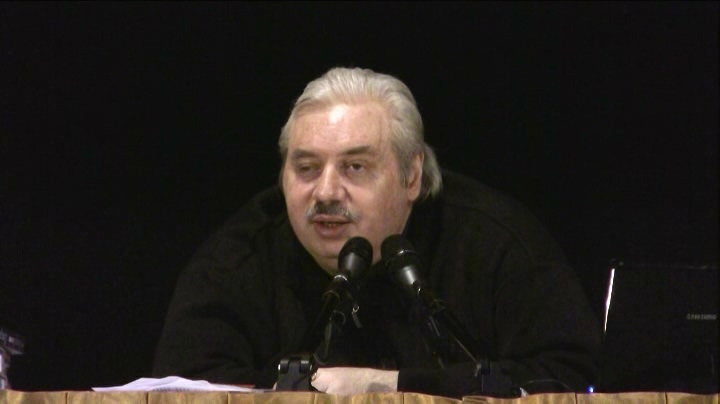 https://youtu.be/-ZRQ8ZnkcUwGood day to everyone who came today. I hope that today we will be able to raise most of the issues that interest you. As already said, please write down and submit your requests on a note and I will try to answer most of them.Please do not submit notes of a personal nature, instead only questions on issues that are related to the books. As usual, at the beginning of the meeting, I would like to say the following: at the moment, despite the fact that one book was banned, the struggle against the illegal actions of the judicial authorities is continuing, because I believe that the book was banned illegally. But the court proceeding has yet to be challenged.Therefore, the book "Russia in Distorted Mirrors" is banned, but others continue to be downloaded. At the moment, 2,209,431 books have already been downloaded. And for the first two months of this year the pace didn’t slacken either. During these 2 months 128,886 books were downloaded. Less in February, than in January, but none the less.What does this say? That this is of great interest to people. It makes me very happy. [Actually] the number of downloaded books is much greater. These are downloaded from only the two sites which have counters. And my books are located on dozens of sites which I do not even know about.Most people download for themselves, and after downloading the book they print and distribute tens, hundreds of copies themselves. This is not taken into account. So, if someone has downloaded one book two or three times, this does not mean that the number of downloaded books is less than in reality. There are many more. Two or three times, and maybe ten times more, because there is no exact data. In addition to the fact that books are being downloaded, books are also being professionally published.On the site there are templates of the books, and those who wish can download these books. Then after obtaining permission from me, these books are being published and distributed. By the way, when I give permission, I write that I give my right free of charge. That is, not even author's fees, and without even considering the act that I worked, proof-checked the book, the design, the illustrations, I make it available free of charge.Today you saw books for sale in front of the entrance to the hall. These are the books that were published in St. Petersburg by Dmitry Mitrakov. Here you can buy them at a very low price. Here you can see the "Mirror of my Soul", "Beyond the Bounds of the Possible", admittedly the first edition (there is also a third edition). And "Revelation".Unfortunately, parasites are cashing even on these books. Books that are selling [here], are quite cheap. The same books, at least, "The Mirror of My Soul", costs about 1500 roubles on sale at the Olympiysky Sports Complex. And this shows the difference in the cost of the books which they bought from Mitrakov.https://youtu.be/fIH1J8ldcl8Before I receive your questions, I'd like to read out some amusing things that sometimes arrive at my website. There aren’t that many funny ones, but here are some that are so amusing that I just decided all the same that we could have a little laugh together.They sent me a message like this - a letter from the Archangel Michael. You see, you are already laughing:"To Nikolai Levashov, and then a letter from Archangel Michael."– «Hello, Nikolai!»!N.L. - Hello, Archangel Michael!– «I know that you have decided ... to write to you ... I have many names». N.L. - That is, I want to tell you a bit about who I am. Well, literacy is of course at quite a high level, right?– «In the human history of RA, Jesus Christ, Radomir, Vladimir - Krasno Solnyshko, Archangel Michael, I am the head of the security service of the Lord God».N.L. – How do you like that? That is to say, its complete nonsense. He doesn’t even understand what he is writing. Well, never mind. The main thing is that he is the Head of the security service of the Lord God. If the Lord God has such a head of security, it is understandable why such miserable affairs occur on our planet. I read further.- «the head of God's security from the universe which you people call the heavenly universe where some people end up after their body ceases to function. I am now in Moscow in a human body, and I have quantum vision!”N.V. - " Well, what do you know. He used a scientific term! He knows what quantum vision is.N.L. – If he had just called quantum vision, the radiation of light. Everybody sees light. All of us have quantum vision, for that matter. But he really did make it sound grand - Quantum Vision! It sounds deep and thorough, penetrating to the depths of the soul. Wow! - «And I can also see electro-magnetic radiation at any range of the spectrum.». N.L. - Electro-magnetic radiation." Well, I never!- «I can control the weather on the planet and so on, but in truth, I'm the Red Star! The red star is a ball 4 cm in diameter.»N.L. – Well, actually a red star, with all the will in the world, never was and never could be 4 cm. But it’s also clear; what a great expert in astronomy and astrophysics.- «And divine light comes me. I hide the light because I could not live among people if I was shining like a huge lamp». N.L. – Well, a 4 cm red star cannot shine at all. Much larger diameter red stars are already dead stars. Red stars are the star's phase before death. This is according to astronomy. The blue giant is a young star, the red star is dead already, a dying star. And he does not even understand this. I just couldn’t help but share such a piece of work!.- «I have been fighting with the black and horned for several years now!" Those who lead Russia. The black and the horned can also be in the bodies of humans, just like us - Angels!”»!N.L. – He's an Archangel, isn’t he? - «It's like flying. They're all in Moscow. Vladimir Putin is not a man. He is evil. And he will be destroyed along with his black horned team, and you, too, are part of this team!»N.L. – Well, how interesting! And I didn’t know yet. We must lodge a complaint. How can this be? I'm on the team, but I don’t even know.- «Over Moscow there were my pyramids!»N.L. – The black pyramids are from those who are black. But isn’t he white? - «They were undercover agents! Your universe is black!»Н.В. – Our universe is black!" Like this!- «... and flat. The universe is flat. It is approaching its final days. And it curls up, just like a scroll. Read the theory of super strings, you ‘know all’!»N.L. – This him talking to me now. It turns out he’s read the theory of super strings, not knowing that this is complete rubbsh and has nothing to do with reality.- «I often go outside my body with my sister to fight the black forces who are everywhere. In the government, in special services. My daughter, Daniela, made a video when we were outside of our bodies, and how we fly. She has uploaded the video on YouTube and named it "Only love will save this world -  Daniela." On the video, my sister and I take off from our balcony in Moscow and frighten our cat - Filya.».N.L. – You see, you laugh. Everyone’s woken up at once! - «Yes, my sister's name is Arantha. Have a look. It’s an entertaining video. Now comes the most important thing. In any event, black hog, you'll be destroyed; but I can speed it up. If you don’t shut your mouth black hog, I'll cut your throat out of pure humanity. With love, Archangel Michael.».I got a lot of such idiotic letters. But this one is out of the ordinary. The funny thing is that he's an illiterate person in everything. In all fairy tales, the cat shies away from what? From evil spirits. I didn’t make up this ignoramus.  I can’t call it anything else. He doesn’t even understand what he is writing and who he actually is.If a cat feels a good quality energy, it does not shy away from it. On the contrary, she rushes to it. I often had to help people. During such work, cats immediately start rushing in, as if a stream. Then the person leaves, and they lie down on that spot and start to enjoy which is left over.But when the cat shies away, this indicates that the energy is negative and the cat, being an animal, "loves" all evil spirits. In his opinion, the highest achievement is leaving one’s body. Here he comes out of his body, walks somewhere and returns. The cat shies away - this is the highest achievement that he is capable of.I am sorry for such people. Because, such people, who don’t know ‘two times two’, start falling into traps. See also Archangel Michael, and Yahweh, and Christ, and Vladimir - Krasno Solnyshko. They completely fail to understand what stands behind it. Every word is full of ignorance.In regard to quantum vision, it's also understandable. I liked it. It's very cool - quantum vision. It turns out that it is a special privilege to have quantum vision. It turns out that all the ‘sighted’ are Archangels already. It turns out that you are all Archangels. Only unlikely to be Michael. Michael is already taken. Sometimes such funny letters arrive. But most of the letters are in truth, normal, from people who have actually read my books, and many aspects of the books help them. https://youtu.be/wu-XtuDNuBcHere is another amusing letter that arrived. It is evident that a person recently read "Russia" and writes:"The answer is from the Protestant-reformist branch of the church.N.L. "That is, the person who wrote, is a Protestant. And some sort of reformer as well.""I just started to read your book. The words of the Dravidians and the Nagas were never related to the words “...they were naked, Adam and his wife, and were not ashamed of this in all respects”. It is clear why the church is so unhappy. For myself I can add that it's time to go back to learning the basics of language, ancient Aramaic, ancient Jewish, Greek and Russian.Question: What do you imagine the word ‘naga’ to be about? (The text in the original document is in ancient Hebrew ) The word ‘naga’ is only a translation from ancient Hebrew". And signed, Ilya.ANSWER: Again, you read and you marvel at the ignorance of people. The fact is that the Dravidians and Nagas are ancient tribes who lived in India much earlier than the Jews appeared.Even in those books that were written several years ago. "If you are a Jew," they brought them to me, and I read them. So, in this book they themselves write that the appearance of the Jews as a people occurred around 4,500 years ago. That is to say, before that there was no one at all!?But our ancestors arrived in ancient India, where the Dravidians and Nagas lived much earlier. Not to mention the fact that on the territory of Russia the Slavic-Aryan state existed for more than 100,000 years. This is the first point.The second point is, Nagi is the name of tribes, so a translation is not necessary, and it was written at that time in Russian. So, first there was Russian, and then there was an ancient Jewish one, which was translated from the Russian.By the way, Academician Chudinov deciphered one ancient Jewish engraving, which shows how the talking bush conveys the tablets to Moses. Supposedy, arms hung out down nowhere and gave him the tablets. But if you simply turn the tables back the other way, not down, but up, that is what Chudinov.Do you know what language it was written in? In Russian, with Russian letters. Because, all the alphabets came from that ancient alphabet, which could not be called Russian at that time, because those who flew to our planet did not call themselves the Russ or Slavs, and so on.There were other names, but the language was the very one in which we are talking with you now. And it really is very ancient, at least research has shown that at the subconscious level the brain of any person (European) reacts specifically to Russian words. It is laid down at the genetic level, and not in their own native language.At the inaugural congress of the movement which we held, a fragment was specially shown. Studies have shown that people of any nationality (of the white race) reacted to the (Russian) word for "dog" (dog).  And yet such a reaction is not to be expected.But the most intriguing thing is that the Greek Aramaic language arose much, much later. And that's why when in the Bible, in the Old Testament it is written "nagi" in that sense, with a small letter, as if naked, everyone who reads understands it that way.Regardless of what language it is written. Therefore, when people shout about something, if they read the book that is now banned, then they should remember that I'm actually deciphering where this understanding arose from, that on the contrary, it is really not connected with nudity. That is, the person didn’t even read a thing.He stumbled upon some word that didn’t suit him, and began to criticize. Most who criticize my books, when their opponent asks, did you read the books?– No, we didn’t– So what are you criticizing?– But we heard!– What did you hear?– Someone told us.Therefore, concerning the antiquity of the language we are talking about, it is confirmed by a lot of research. All European languages belong to the group of Indo-European languages. But I always said this: "Indo-European languages originated in Ancient India.Question. Is there a people living in India, or was there ever a people living in India who spoke such a language?  And after careful searching you will find that there has never been such a people there.But when the Slavic-Aryans arrived (the last migration was 2500 years BC), their (Indian) elite began to speak in Russian. And this is not my research, but that of other researchers, in which it is stated that 70% of Sanskrit words, namely ancient Sanskrit, is 100% Russian.There are 2 Sanskrit languages.  I didn’t know this either until recently. There is an Ancient Sanskrit, and there is a modern-new Sanskrit. The new one has already been changed a lot. And it is specifically the ancient Sanskrit that is is 100% Russian language. 70% of the words still exist in modern (Russian) language and in that (other).The only difference can be due to what began to be forced on us in the 20th century; that ‘kArova’ should be written as ‘kOrova’ (cow). And in the Sanskrit kArova is ‘karova’. But it does not matter how we write, we do not say ‘KOROVA’. Everyone says to kArova.And what is most interesting, Hindus who know ancient Sanskrit and travel to Russia, especially (to) the northern dialect (region), the European part, the Arkhangelsk region, are amazed because even the dialect corresponds to the memory that was imprinted in them from those times.Perhaps someone has already read "The Tale of the Clear Falcon. Past and Present", in which I analyse and show that ‘Nastenka’, moving from planet to planet (of course, she moved around the planets from the conclave of white civilizations that created this colony) can understand everyone without problem. What does this say?It suggests that the language was the very same for communication. That is, all the civilizations that participated in the creation of the colony on Earth once spoke the same language. This language was Russian. Only it was not called Russian then.The important thing is not the name. Why did they begin to call it the ‘Russian’ language? From the name of one of the princes, whose name was – ‘Rus’. Just as the Scythians were called Scythians because the name of their prince was ‘Scyth’. They said, “ We are people of Scyth” and so they were called Scythians.Sarmats, Prince Sarmat,  Sarmats. These are not different tribes. I am amazed by the naivety of official historians who say, "The numerous tribes of Scythians ... of Sarmats, and so on, disappeared without a trace. No culture or burial grounds, nothing remains”.They haven’t disappeared anywhere. They exist!  Because Sarmats and Scythians, and so on, are the very same Rus! It is just by birth that they were separated and carried their original names, being the names of their princes.That is to say, no one has disappeared anywhere! They live on, and they live in those places where they lived thousands of years ago. But why then do official historians somehow react strangely to this this.Large groups of peoples disappeared without a trace. Nobody defeated them, nobody destroyed them, and they have not gone anywhere. For some reason, everyone engaged in history is writing about the Bulgarians. That the Bulgarians were forced out from the Volga, left, settled and mixed with the Southern Slavs, and formed Bulgaria. Hungary is of the Finno-Ugric tribes.  They were forced out too, and they left for central Europe and created their own Hungarian state there. For some reason everyone is talking about this! But where did the Scythians, Sarmats, Kermites and so on go? Many other tribes that are no longer there? Yes, they didn’t go anywhere! It is just that over time, their original name dissappeared and they began to be called not according to some prince, who ruled that area, but a generalised national name. That's all there is to it!The level of education is always amazing. Here are 2 cases I cited, the first of course is stunning. I don’t know the ancient Hebrew language, did not learn it (in principle there is no need). What for? If I had studied the Hebrew language and translated the Torah, for example, what would they have told me?I would have been accused of distorting the meaning. Therefore, it is better to take the Torah, which was translated by a Jew, and on which the chief rabbi put his seal, "I authorise it!" That is, everything is right there, and no one will say that I'm distorting something there. And besides, why should I study those languages when there are specialists who can professionally do it.There are more important things to do. If I translated it myself, I would be accused of translating incorrectly because I don’t know the language. Therefore, the very best defence against such attacks is to rely on what they themselves translated and asserted. Then no one can say that (he) distorted something of the essence. And that they confirmed, and cannot refute, that they have a Chief Rabbi who turns out to be an extremist. They will not say that he affirmed this.I recently had a meeting-come-interrogation with the investigator, for the fifth time trying to bring a criminal case, although for the fifth time it did not happen. So, I told him. Yes! I submit to the decision of the court, but this does not mean that I agree. The struggle will continue, because the book is not extremist because from my point of view, this book is anti-extremist because in this book I expose the super-Nazism, the super extremism that is reflected in the Torah.And these are not just words. If you read the Torah, the quotes that I cited in the book are 100% accurately transposed from the book (Torah), completely show who is really an extremist. Therefore, with regards to the book, it does not mean that everyone has calmed down, that everyone has raised their arms in surrender. I for one, will never give up!And the struggle for the book continues. Although they have temporarily had a victory, and not because they won a victory, but because the judges got an instruction. They did not care what arguments and facts were presented. They acted pure and simply in accordance with the instruction that was given.It is not necessary to explain about when an order is given. You also have probably faced such situations more than once and heard about them. 'Our court is the most humane court in the world! The most just and humane!'  Remember, in the film “Caucasian captive”? In Soviet times that was the case too.  But what pleases, and you have probably heard, that an unusual form of revenge may occur.The order came from the Prosecutor General’s office. Do you remember the recent event that was distorted, near Moscow? The Deputy Prosecturo General has already been temporarily suspended.  And now the Prosecutor General is being asked to explain. That is to say, there are very interesting contacts arising in the prosecutor's office. In principle, with a criminal business. And this has already been revealed to the public. They could not hide, which makes me happy too. So, what sort of ‘good’ General Prosecutor's office do we really have at the present time?Questions and Answershttps://youtu.be/jz-q-40L-z42.1.Question: Hello! I want to say a big thank you for your books. After reading the book "Russia in a distorting mirror", I realized it is an information bomb! And its going to be unacceptable for our authorities and I was expecting some of a ban.But Svetlana’s book "Revelation", is in my opinion the most dangerous for the authorities and the church. After reading the book "Revelation", it became much easier for me to grasp the information from your other books. I have a question. Is the book "Revelation" going to be published?Answer: We’re no longer planning; the book has already been published. I’ve just received the second volume.Some have already bought it, have seen it already. Unfortunately nothing more will now be written by her.Once again though, I found some unfinished material about the Templars there. And this is also explosive, though also an unfinished book, as it turns out is also about the Templars. But it will soon be offered again for download, and then it will be published.It’s just that in order to publish, I will need to go through the thousands of images that were selected and prepared by Svetlana for this and her other books which she planned. It will be necessary to work through and find the ones related to the Templars.Maybe it will be published unfinished, but, nevertheless, let it be an unfinished book in itself - something that was already written by her, and for which she gathered the information – this will also be like an information bomb.https://youtu.be/oRC-fOSUsv42.2.Question: Is it true that in recent years the earth's magnetic field has decreased, which negatively affects the human metabolism?Answer: There are no exact [data] and I don’t think that this is the case! But, for your information, the magnetic field itself has negative effect on humans.If it decreased significantly, human metabolism would improve dramatically. Let me explain why. What occurs and moves in our cells? – Ions, lot of molecules and ions.And the synthesis and breakdown of molecules is happening there. Ions and other molecules are formed during the synthesis and breakdown of molecules. When we are located in a magnetic field, it affects us since ions,as the charged particles, respond to the magnetic field. And therefore any magnet located near to us has a negative impact on our body and cellular metabolism.https://youtu.be/FrGEOzALaRo2.3.Question: Regarding multidimensional logic.Answer: It would be difficult to explain in a few words. I just gave an example in the last chapter of my autobiography when I explained that the oxygen that we breathe  represents a past state of plants, while the carbon dioxide that we exhale enables a future for plants. The oxygen that plants produce after that , once again enables our future. Quite interesting.We just never think, and we were never taught to think in such way. Well, we just breathe. We breathed the air in and  then out, and everything seems easy. What 's special about that ? It just happens automatically.And if you really think about it, even in this process the present, past and future are such a mix that it’s not easy for a person to comprehend, although it is really very simple because we have to inhale oxygen produced by plants. We need carbon dioxide to be able to produce the oxygen. And it turns out that we breathe the plants' past state which they have produced. We breathe in the current moment. We exhaled the carbon dioxide and it’s becoming a past state for us because we exhaled it and it enables a future for plants because they can create new oxygen  from the carbon dioxide. That chain is very interesting. This is a simple example of continuous logic because while it seems that all events are little related to each other, they are in fact strongly connected. We are sitting here and breathing in air but there are no plants here , apart from a few half-dead ones . This does not mean that there are no trees outside. That is, nothing is changing, we are simply not taught to think holistically or to connect multiple events with each other. When we learn how to do it, it will be much easier to understand what is happening around us and in ourselves.https://youtu.be/fYtdY8VU-MQ2.4.Question: What is it, to die in your sleep? What might the death of the former chief editor of the newspaper" The President" be connected with?Answer: In St. Petersburg, In fact, a few days ago  [he] died during a business trip. He fell asleep and never woke up. I think it was due to the huge stress under which he constantly worked.  He simply wore himself out and his essence just couldn't get back into its body.What is it, to die in your sleep? Are such people considered to be happy?  They say that he died in his sleep, 'lucky for him'. Unfortunately, this is far from the truth. When a person dies in their sleep, it means that their essence was unable to return to the body and was captured after leaving the body.To make it clear what this is. When we fall asleep, our essence leaves the body and goes out to other levels. During childhood, perhaps we still remembered this, but later, the memory is usually blocked and we don't remember anything.During childhood there was probably a situations when during sleep you felt chased by some sort of monster, you tried to run away and when you were just about to be caught when suddenly the ground disappears in front of you and you fly into an abyss of some kind, shouting and then you wake up in your own body.This means that when the essence leaves a child's body during sleep, it can’t attain a higher level and falls to the lower levels of the astral plane (this described in more detail in the book “The Final Appeal to Mankind”).And this is a jungle full of astral predators. And when some predator begins to hunt you, the only salvation from being eaten is to jump back into your body. Therefore, at the critical moment, a chasm opens and you fly with a scream. I remember it very well.And it seems that you are flying for a long time and flying forever in this abyss. And then you wake up and you find yourself in your own body. This is a protective reaction when the essence is just jumping into the eggshell, just as a turtle hides in its shell. And the essence jumps back into the body and is saved from death.So, if for one reason or another the essence was unable to return to its body, that is, when a person dies in his sleep, it means one thing; either this essence was captured by a parasite, or the 'silver thread' was damaged, the channel that connects the body and its essence and which is always there.The emergence of the essence from its body is considered to be the highest level of achievement in Hindu practice.  But it is by no means the highest, it is the initial phase, a kindergarten. They received distorted knowledge, and so this distorted knowledge begins to develop itself further in a distorted way.When a teacher-guru teaches his followers to exit from the body, in order to consciously eject oneself from the body, they often use the energy of the kundalini which is located in the coccyx and by pushing on it, it hits the brain with a blow, and knocks the essence out of the body.This is equivalent to running and hitting one's head against a wall. But when the kundalini is knocked, the  consequences are much worse. If it's not properly calculated, such an ejection of the essence from the body can damage the brain, and carrying out such experiments is not recommended without the presence of a teacher.When the essence has been ejected,  it must afterwards come back into the body. But d sometimes it can't return into the body and then the teacher can sometimes help to bring back it back, but not always. So, for whatever the reason, when the connection between the body and the essence is broken the human dies and believe me, it’s not the best way to die.A normal death is when a person comes out of their body at the moment when the physical body dies in a state of consciousness, but not during sleep. In this case the essence comes out and goes to where it should go. I don't think his death was related to some kind of punishment, because of articles he published, although the fact that he published articles of such a type brought him a lot of stress which could of course, have weakened him.It is a pity that journalists who are not afraid, as he used to say "For how long can you be afraid? Enough of fear! " It's just that such people usually burn out faster because they go against the system. So, its a pity, most unfortunate, but it was not a murder by contract. At least THEY can’t control the astral planes and are unlikely to learn how.https://youtu.be/Ft9Jfiy-j1c2.5.Question: Is there a connection between social and astral parasites? If 'yes', how do they interact?Answer: There is no direct connection between social and astral parasites. What are astral parasites? This is the name we give to the essences of extinct animals. These are animals that lost their physical bodies in the course of evolution of life on Earth and can’t be reincarnated because there is no longer a genetic template into which they can be embodied.Although birds, for example, whose ancestors are the dinosaurs; do you know who is the closest ancestor of chickens and birds? The crocodile! Birds and crocodiles have a common ancestor. Over time one branch led to the emergence of birds.Another branch led to the emergence and development of crocodiles. But even in spite of the fact that chicken and poultry emerged from dinosaurs, the essences of those large dinosaurs can’t be embodied in them. No matter how much they might try, a dinosaur predator can’t be born from a chicken egg because it requires a precise set of genetics which can resonate with the essence.When different types of animals die out their essence remains. They don’t have the generator anymore to power the vital functions of their essence and they are left with only a few options.Some organise a symbiosis, ie they share a body with those who have one. This can be, for example, through development of an embryo. Another option is parasitism when they don’t have a body of their own and so they start to parasitize those who have a body, ie sucking out the life energy. This is, in principle, a natural occurence.Social parasites are different. I specially described in my  book the differences between social parasites and any other types of parasite. In order to function, social parasites destroy the strongest, that is the alpha gene bearers of any nation.Just read the Torah, the Old Testament, where it is described  in detail. Any parasites, including astral, usually don't attack the most powerful because they are too tough for them, rather they attack the weakest. I’m talking here about natural parasites.Of course for the individual creature which becomes the victim of parasites, both natural and astral, this factor is of small comfort, but for the development of a healthy, vigorous natural world, it is a positive factor.Why? The weakest individuals are culled, and only the strongest survive. It’s a plus for future generations because if the weakest survive, they are doomed to perish. Their descendants will also be weakened. That is to say, natural parasites, including astral, in a sense, play a positive role, just as do wolves and so on.Social parasites don’t bring about any good. They destroy the very best, the best people. If we talk about society, they are the carriers of alpha genes, or as is written in the Torah and the Old Testament "the strongest people of this nation". In modern parlance, we speak of the strongest people as the carriers of alpha genes.https://youtu.be/symPtYuO2zY2.6.Question: Why are dolphins and whales throwing themselves on to shores? Answer: I will answer in few words because it directly relates to the book.They throw themselves out because they communicate telepathically with each other. And when a lot of disruptions happen, it seriously impacts on their consciousnessImagine that you have a bad headache. You feel like you are torn in different directions. So, when such chaos happens, it really hits them and in such conditions they behave irrationally and as a result, beach themselves on the shore. In other words, such cases are the consequence of human activity.https://youtu.be/STOxIaIPUw02.7.Question: Where does a soul infected by an astral parasite virus go to after a death? Can I get rid of the virus during life? Answer: Of course you can get rid of it, you just need to know how,  and in what way. But if the parasite is still in you, then after [your] death, it will eat a lot of what you have.And after death it will  leave your soul which in most cases is no longer interesting to it.Because the soul does not create potential without a physical body. And such a parasite will jump out [ of the soul] and look for a new victim to move in to again, to connect to it and [continue] to parasitize.The real world is much richer, more colorfull, beautiful and more terrible at the same time than the one they try to impose on us. If you understand and know nature correctly, even horrible things cease to be terrible.Here is an example. A long time ago in 1988, or in 89 to be more precise, there was a situation when one of my patients asked what to do  about his 3-year-old daughter, because at around midnight she would jump up and start to fight with someone in the room. Yet  there  was  no one in the room.I asked that she be brought in. She was a cute 3 year old girl with such blue eyes and blond wavy hair . A beautiful little girl, and now she is a young woman.Unlike the parents, I understood what was happening and spoke with the child in a language which the child understood. Do they attack you? – I asked. “Yes! As soon as I go to bed , two creatures come in and try to grab me, and I fight them off with my fists.How can a child fight and defend herself, at her level of development at that time? She had to fight off such  monsters with her fists!This is an example of a girl who would be taken off  to a psychiatrist. The girl would tell the psychiatrist that when I go to bed, creatures appear and want to grab me and I fight, and fight, and fight with them ! What would the psychiatrist say? Of course! This is clear clinical case, and would write out a script for medications that would fry the girl's brains."And after that she would see anything any more.The question is, would these monsters stop coming to “eat” her? Of course not! So I said, let's not rush. You can always take her to a psychiatrist afterwards.At that time I could not simply explain to the child in a child's language about brain restructuring, protection. It would have been the same as lecturing her about quantum physics.I said to her that I would do something so that flashlight would appear in her forehead. A 3 year old child understands that. If these creatures appear again, then you think about the flashlight lighting up, and they will be frightened and run away. If they don’t run away, then call me. OK? Is that clear? Yes, all clear! After she came and said , "Well, they appeared. I lit the flashlight and they ran away!” But what would have happened if she had been taken to a psychiatrist? That's clear too.In order to really fight with many phenomena you need to understand their nature. That comes first. And secondly, you need to know how and in which way to resist them.Of course it was not a flashlight driving the monsters away. I just created such an image so that it would be easier for the child to understand. But in reality, the essence is not changed by how the thing is 'dressed up'. Its essence remains the same.Therefore, many things can and should be fought, but this requires an understanding. You need to know WHAT IT IS? HOW? WHY? And if you get it [the answers] you can overcome almost everything!"https://youtu.be/x2kXjwoedYo2.8.Question: Does it help to do certain exercises before going to sleep; for being aware of one's dreams, for comprehending one's sleep in reality, or for learning and understanding what happened during sleep?Answer: The question is ambiguous; firstly - it depends on the type of exercises, because some exercises can bring you such dreams that you couldn't even dream they might occur. That can happen too.But in principle, the essence (soul) is very passive outside of the body. It has a certain potential which is accumulated by a person each day.When you come home from work, let's say for example, after a hard day of unloading freight cars, when you crawl into bed and fall asleep, you don’t have much of your potential left for the essence (soul) to use during sleep.Therefore, there are almost no such grandiose events happening during sleep. The essence (soul) simply wanders off and allows the physical body to recover, because when the soul leaves the body, the biochemical processes in the cells proceed according to completely different principles and creates the conditions for a rapid cleansing of wastes from the body. Therefore, a person wakes up in the morning feeling rested.But if a person does not have a deep sleep? What is deep sleep? It’s when the soul has left the body, and (the body) is empty. And if a person does not have a deep sleep, if he always has a 'shallow' sleep, then the soul remains in the body and usually after such a sleep, the person wakes up very tired. Because the wastes that accumulated during the day were not released overnight, but instead even increased.But when a person sleeps deeply i.e. they just went to sleep and suddenly it’s already morning, this means that the soul completely left the body, and this allows the body [to get free] of the waste completely. And then a person wakes up feeling good, etc. There are many aspects to this, and I can’t touch all of them but I have tried to reflect on some of them.https://youtu.be/tfirYN0QH8k2.9.Question: What does it mean to break Rita's laws and the ‘blood commandments'? Answer: This is what is in the Slavonic-Aryan Vedas. Let's take the marriage between a brother and a sister  - this of the laws of RITA and the blood commandments. Or cousins (male and female) become husband and wife and give birth to children. Why is this?Because with such a close relationship many recessive genes are expressed which carry negative characteristics .Why did Jews in the 20th century allow marriages with other nations? To be exact, it was allowed for men. Because degeneration was occurring;  they had always allowed marriages between cousins. Over many generations of cousins becoming husband and wife, degeneration became apparent.The same degeneration was observed in European royal families, who repeatedly intermarried with each other.It turned out that repeated marriages between cousins led to degeneration! This is the violation of the laws of RITA.And do you know that before the Romanovs, the laws of RITA were not violated?  Do you know how the real Peter 1, who was destroyed, got married?There is a book, ‘The Tsar's Bride’. Please read it. At that time, even in the European part of Russia, which split from the Great Tartary, even Ivan the Terrible and then the Peter the Great’s father, and all the rest, and Peter the Great were married in that way.Throughout the country, in this case Muscovy or Moscow Tartary which reached the Urals and no further, a beauty and intelligence contest was announced in which girls of noble families were invited to the contest to be a royal bride.These contests were not conducted in the way they are now! You know how they are held now, how girls get there, and who becomes the winner.At that time it was completely different. They were selected for beauty as well, but they also checked that there were no genetic or mental disorders in the lineage of each candidate.One girl was selected from each locality, depending on how many were there, and they travelled to the capital where the contest was held to choose who would become queen.And it was done this way each time and no genetic problems ever arose because there were always healthy relationships. Cousins never became husband and wife!But the Romanovs, after Peter the Great, began to marry with European courts.And it turned out that after a while everyone became cousins and marriages between them led to the beginning of degeneration and it became a very serious degeneration.The Jews had the same thing. Therefore, in the 20th century they decided to infuse fresh blood when Jewish girls were allowed to marry non-Jews. But already, as you know, they have again imposed this ban.https://youtu.be/65ApUplK2ZA2.10.Question: Is the current blocking anticyclone that is keeping things cold connected with a new application of meteorological weapons?Answer: No, it's not connected! First, it's not blocking. It is just constantly moving. One [anticyclone] that is blocking is one which is standing still.  It has moved, hasn’t it?It's constantly moving. Therefore it's not a blocking one. Have you forgotten that such a winter was the norm just 15 years ago. I don’t understand why people are screaming about a certain climatic norm, as if minus 15, to minus 20 degrees is a deviation from the norm.In November 1941, and 1942 (have all of you seen the chronicles?) it was 25, and 30 degrees below zero, and for some reason no one was crying out about any anomaly.And now 20 or 22 degrees below zero is already regarded as an anomaly. 15 degrees lower. What is 15? Is the maximum winter temperature in Moscow supposed to minus 5?Furthermore, February frosts were always called February Frosts. And I find myself amazed out how people are yet again being deceived. That is, there was no super frost, rather there was a normal winter, because if there had been a super frost, they were threatening down to minus 100, minus 60, minus 80 degrees. Have there been any such frosts somewhere (now)?   No!  Now that would have been an anomaly!https://youtu.be/DrPfk_kAJUs2.11.Question: Is cremation of the deceased a great sin? This was my late mother's wish.Answer: Please accept my condolences. I can say that for our ancestors until not long ago, until the introduction of Christianity, it was not a sin at all! That was the norm! And not only the norm.Imagine the situation when you are bound to your body until the body is decomposed,. After you have left your body you would will be able to see how it has decomposed. Is that a nice picture?So, the essence (soul) is bound to its dead body until the body decomposes completely.That's why we have the 9 day, 40 day and one year commemorations. Usually, under normal conditions, if the body is buried in the ground and the body decomposes, then after a year, in principle, there would be no organic cartilage left. Everything disappears, except the bones as calcium!And until then, the essence (soul) is bound [to its body], especially at the begining, while the body is decomposing. Not a "pleasant“ picture.When a body is cremated, within 2 hours of cremation only non-organic ash is left of the person. The essence (soul) is free instantly!So where is the sin in this?  To force a person to watch his body decomposing?  Or to let the essence (soul) free itself from it’s body that is no longer alive, and go to where it should be, without the additional emotional stress.By the way, in Tibet (not everywhere, of course, just in some areas), bodies were not burnt, they did something different. When the person died, the monk would sit in a certain place and  the body of the deceased was placed in the center of a circle.He [the monk] would leave his body, enter the body of the deceased, raise this body and perform 3 ritual circular passes around his own physical body which was sitting motionless in a trance.With these 3 circular passes, the monk would destroy the connection between the dead body and the essence (soul) of the deceased. Then the monk would put the deceased body back in its place, exit hat body and return into his own body. And that's all! Then the body was empty, with no essence (sould) bound to to it.But I think it's much easier to organize a cremation. There are not many monks, especially Christian monks, who could perform that ritual.Therefore, I believe cremation is a normal and natural process in order to set the essence (sould) free. If you think about the essence (soul), then its only a blessing for the essence (soul) and not a sin!https://youtu.be/_EuaujLf7KA2.12.Question: What do you think about the practices of Qigong, Taichi? Why don’t you give some practical techniques, methods of self-improvement? Please, do a purification session.Answer: I will carry out a a purification at the end of the meeting, as usual. But as for [techniques], on occasion I’ve had to do with people who engaged [with this] for quite a long time, and achieved different levels of taichi, qigong.Just imagine that you have leaking water pipes and you put water into them under high pressure. Does this do any good?It will only help if there was a blockage and you cleared it out, but only if the pipe had not already burst. If the pipe was bursts and you put it under pressure, then it will really burst apart.The have been some studies conducted in which it was said if a person does nothing, he gets clogged up, with blockages in all sorts of places in his body.Then, when the person starts doing something, at best he’ll ‘clean out his pipes’ a bit; the energy channels inside himself, and so some good effect will appear, but after that - nothing! A year, two, three, ten years passes, and nothing progresses.Naturally! If you remove the blockages, that’s good (if they were there). But this does not mean that without the blockages, the system will start to develop by itself.When there are no blockages, when they’ve already been cleared out, you don’t need to keep cleaning them forever, because when you on exerting pressure, a breakdown and damage can occur.Therefore, once again most of the eastern teachings are a distortion of the knowledge that our ancestors passed on to them.I had a conversation with one woman who has the title ‘Mahatma’. Mahatma is the regarded in India as the peak of their hierarchy, almost a God. Or Goddess in this case.I asked, “ Well OK, you have the Hindu Vedas. Tell me, where did they come from?”She [answered], “The Seven White teachers from north of the Himalayas gave them to us.”I said, "Why are you telling this only to me? Why isn’t it written anywhere, that that this knowledge was passed to you?”Maybe they taught it at universities to  those who study there. Everyone else, the whole world does not even know that the Indian Vedas are not Indian Vedas at all!And now tell me, how you can say that you bring light, if you lie even about this?  That is, you are claiming ownership to something that was not created by you!Can you can imagine what sort of answer I got? I said, “ Okay! So now tell me. When you  come to a kindergarten. What are you going to teach the children first? Quantum physics?”She answered, “No!” Then I asked, “And why not?”  She answered, “Well, they wouldn’t understand!” I replied, “ What do you give to children? You start giving children (and not in a nursery group) the alphabet and grammar! Gradually, so they can master it.”So the White People came to you from the north, and they gave you the alphabet and grammar. You perverted them, distorted them and announced them as your own national creation.Do bright (enlightened) beings, those who bring light, behave in this way? From my point of view - no!In other words, when you back them into a corner it turns out that it's not them. But they introduced their own interpretations which distorted much of what was there, into something ugly.As for China – its the same thing!  Your and my ancestors went to them and taught them.  I didn’t make these words up myself.I excavated ancient Chinese transcripts, where it is all described by the Chinese themselves! As it happens, these are not just my made up stores. I didn’t make up anything! These are facts that come from the Chinese themselves.I brought this up in the last chapter of the second volume of "Russia History Viewed through Distorted Mirrors”. Whoever has read this book, will find it there.Everyone worships the oriental martial arts. They are forgetting that they originated from our ancient Zhiva, the Cossack Spass, etc. There are many types of wrestling.I remember recently there was a film where it was shown how a Japanese master remotely (at a distance) strikes his opponents and they fall.In the Cossack Spass, in Zhiva, it has been done for thousands of years and not only with one person, but with tens, hundreds.Did you know, a few of our Vityazi (Knights) could beat an army one hundred thousand strong?It’s just that the Vityazi were fighting magicians, if we want to name things correctly. They could enter into a certain [body] condition and smashed whole armies.And mostly because of the panic created when a few people go through a army, like a hot knife through butter, just blowing away anyone who happens to stands in their way.They just pass several passes in different directions, like tanks, and just opened up gaps in the opposing army’s lines. Upon seeing this, all the other enemy soldiers just fled in panic.Those who were not Vityazi were simply Varyags or Cossacks;  the Cossack Spass.There is a word, "unbridled" which now has a negative connotation. But what does "unbridled" actually mean?This term emerged when our warriors of the past were surrounded. Imagine that a thousand or two thousand people were surrounded by a huge army.Can two thousand people in a real battle destroy an army of 100 thousand or 50 thousand? They may kill a lot, but they will always lose.What did our ancestors do in this case? What was the difference between a Varyag or a Cossack, and a Vityaz?The Vityaz could synthesize potential, that is, create potential. He was at the level of a combat magician, who could receive the potential that he needed from the external environment, and not from other people, but just create it.Those who didn’t have these abilities could only use the potential of their own physical body. Some have more, others have less.When such a situation occurred, our ancestors took off all their armour, being bare to the waist and that’s why they were called "unbridled".Why? They no longer needed armour. They entered a certain trance. In a state of trance, neither the enemy swords, nor anything else could harm them.And then, dropping their armor, bare to the waist, they attacked the enemy with weapons, with sword or pole axe, or whatever was in their hands.And often these one or two thousand people destroyed the opposing army.And that's why very often, when they saw our men undressing to the waist, the armies began to run before they had even started to attack.What happened when a person entered such a state? Why was he shedding clothes? Because the excess weight of armour is an additional loss of energy.Someone had enough [energy] for an hour of battle, another for 2 hours of battle, and others for half an hour. The person would burn out completely. He was simply dying of exhaustion but killed many enemies none the less.Therefore, when they took that step, it was an extreme measure, when the situation was hopeless; when either everyone dies, or there is an opportunity to win, and some will survive.But each of them had to use up part of his life. That is to say, they burned up 10-15 years. But they didn’t just burn up part of their future life; for if a person was destined to live 100 years, and he lost 20 years of life, he still has 80 left. But if the choice was to die, then living to 80 is not so bad compared to dying today.My good friend, Yuri Vasilyevich Sergeev, is a writer. Have you read the book "Princes’ Island"? He recently became very interested in different forms of Slavic martial arts such as  the Cossack Spass, Zhiva.He told me that one master showed our Special Services how he mastered this art.He entered into the state [of trance] and disappeared, because he moved so fast that other people just did not see him. Imagine the speed of movement.And at the same time, struck blows at the men of the special forces man, his flat hand, so as not to kill them. And just from the touch of that flat palm, a young guy was thrown over a distance of a few meters.https://youtu.be/8-t5g2XT5aQ2.13.Question: Is it possible to expand knowledge by studying past civilizations? What information should be studied? The experience of Da'ari?Answer: It’s always good to study the experience of the past, but in order to learn from it  you need to have a level of understanding that is no less than the level of what you are studying.That is to say, you must already be at another (higher) qualitative level. Then you will be able to understand that past experience.Sometimes I see people reading some book and they form an understanding.  Of course this moves the person forward but it [their understanding] differs significantly from the understanding that is contained in the book.The same can be said about the Slavic-Aryan Vedas. Many people have read it, but how many understood what is written there?Yes, the words are understood, but most people do not understand the meaning behind those words. In order to really understand, you need to have a lot of additional knowledge.Consider “The Tale of the Bright Falcon. The Past and Present". I just took it and explained it in detail.Sometimes just one line is written, but there is a huge layer of information behind it that needs to be revealed so that people could really understand what it means.And so, a whole new whole book was created from just a little fairy tale. Why? Because some very interesting and important information unfolds there, but in order to reveal this information, I needed to have the knowledge that I have.Without this knowledge I wouldn’t have been able to do it. So you need to study, but if you go back to the same knowledge more than once, then each time you will be able to see more and deeper.Because you will already have walked up a little higher, you will process the information from different perspectives. Therefore, the maxim "repetition is the mother of learning" is not completely wrong!True, there are different kinds of repetition. You can just wrote memorise, and that's no good at all. Or there is repetition when you go through the information again and try to comprehend it. This is useful. But when you just wrote memorise, there will be no benefit from the information at all.https://youtu.be/C07GUdR945E2.14.Question: How can one determine the amount of material bodies that have been developed, and one’s own capabilities?Answer: Put simply, you need to count how many [material] bodies there are, if you can see them. But it's better if someone else does the counting, rather than by yourself.That’s because when there is a little bit of subjectivity involved, people always want to think: "maybe I have another [material body], hiding somewhere." Therefore, it is best if this has been repeatedly verified.OK, I’m joking again. Yet every joke is only partly a joke. In fact, in order to determine the number of [material] bodies, you need to be able to see them, and not only this.I always laughed when I read: "My etheric body has gone to the right. My astral body went to the left, and my mental body went straight ahead."When you read this type of comprehension by some people, you can’t help being surprised. The etheric, astral and mental bodies don’t just wander around by themselves. The essence (soul) consists of all of them; these are  its constituent parts.It's like saying, the right hand went to the left, the left hand to the right, and the head went straight ahead. Could this be? Of course, but only if you cut off your hands and feet. Then the separated parts could move to the right, left and straight.Let’s assume that the essence (soul), by way of example, has 3 bodies. I call them the second material body, the third material body and the fourth material body. So, if we take the second and the third material bodies, if they exist, then they make a single, whole entity. They cannot be divided, separated one from another in different directions. You can distinguish between them internally; that's the level of development of one, the level of development of the second, and the level of development of the third.But again, you must first understand and know how it can be done. If you know how, you will be able to do it. And how can you check [that you did it correctly]?  Once you take action, it will become clear from the results your actions what capabilities, and of what type, you really have.You see, when I’ve cleansed something, many people say "We are cleaning the aura of Russia. It is so dirty, so we clean it again and again". But for some reason, it's still dirty. But if it had really been cleansed, then it really would be clean.Or [for example], "We send positive vibes, we send love." Well, if you send love to a crocodile or piranha, will it help the crocodile to become a swallow? When they say that "Love will save the world".OK. For a thousand years Christianity was imposed on us which supposedly brings us love. " “Love your enemy as your neighbor". This is the main commandment. Where did it lead to? Look where Russia is at now. Is it a coincidence? I don’t think so!Our ancestors also had their own commandments and what were these commandments? You need to love someone who is worthy of love. Respect someone who is worthy of respect. It is necessary to help those who are worthy of help. Just a little difference.  But look how fundamentally it changes the relationship.As it turns out, a parasite deceives you, steals from you. Look, Mavrodi robbed all the people, but you need to continue to love him, and let him continue to do the same things?  Because he doesn’t understand what he is doing?But for some strange reason, he does understand how to settle his accounts, and how to transfer money stolen from people to their own accounts, and sharing it with those who allow it to happen.You need to understand that Mavrodi is already a ‘signboard’. He’s a ‘Simple Simon’ because behind him stood those who are nobody, who were never revealed, but who at the end will get their share.  I think this is clearly understood, even without me?  But nonetheless.Do we have to punish Mavrodi? (from the audience - YES!) Why? How cruel you are! You must all be sinners, including me. Because, according to Christian values you must love and kiss him. And say to him, "You know, I still have my apartment which is registered in my name. Do you need an apartment? Why, of course. You need everything."Such a unlucky little creature, with such an innocent little face, poor little one! You thought up a system of theft, where in general, supposedly, everything is given up voluntarily. "Hand your apartments over to me voluntarily, and sign here."What will you get after that? Love! Mavrodi will speak from the screens and say how much he loves you all! Do you need that? Well, if you do, please go ahead.After all, social parasites are cunning. They studied the mentality of our peoples, and they thoroughly studied the  Vedic world view.  As you can see, the distortion is small - like in saying "we need to love"" but forgetting to add "those who are worthy of love" .. and the essence changed dramatically.Therefore, when this weapon was created, it was called a ‘social weapon’ and it was designed for us, with the mentality of our common ancestors in mind. And that's precisely why it has become so well ingrained. It’s true that it did not immediately take root; how many tens of millions were destroyed, until it was imposed, and after distorting its true essence – most emphatically.Just recently Dmitry Bayda sent me a message Do you know when the Christian church began to be called Orthodox? (answers from the audience – Yes!) - When? (answers from the audience - about Nikon’s time?). No, Nikon introduced the Vedic holidays. Officially, the Russian Orthodox Church came to be so called during the time of Stalin, in ‘39 or ’42, I don’t remember exactly.As you can see, Orthodoxy does not have anything to do with Christianity. These are completely different phenomena and have nothing in common. Orthodoxy is an atheism. A Vedic atheism, because our ancestors did not believe in gods. They named as Gods those people who had attained the level of creation, and that's all.In the Slavic Aryan Vedas this is shown clearly. The fourth book is “The Book of Life”. There it is stated "in the Gods are revealed the hidden forces." Question. If this is a God, what form of hidden powers can God have? But a person who has attained the level of creation is still in the process of growing. He has not finished his development. He appeared in the active zone of the Source of Life and the Source [of Life] helped him to remove the blockages and to reveal hidden forces.This doesn’t fit for Gods; it's just real people who attained a level of creation when they can create certain things by the power of their thoughts. Our ancestors were not divine in the sense that is suggested by the present day concepts that are thrust upon on us.Our ancestors were atheists and they were saying "We are the children and grandchildren of our Gods", i.e. ‘Dazhdbog’.Question. Who are the children of Gods? [Only] Gods? If you take the reverse logic – wouldn’t Dazhdbog be our common  ancestor? He was a God. Who can be born from a Goddess or a God? Only God?As it turns out - we are all Gods. Well, this is the logic. Is it so? Of course not. Because in order to get to the level of creation of our ancestors, as according to our understanding, a person must work very hard indeed.https://youtu.be/FtUo4aYZMis2.15.Question: How can you find out your destiny?Answer: It's a good question but my advice is not to wait to find out your destiny, but to act in the moment, every day.The one who wrote the note, your conscience speaks to you from within, as does your hear, and your mind - act. Act always, without waiting for some revelation, like "Oh, what if this does not point to my destiny? What if I'm meant to to do something else instead, and not this?" If you behave in this way, you will never achieve self-discovery.My advice is not to think about "what am I supposed to do" but just go ahead and do what you can do best.Then you will really find your purpose and destiny. More precisely, you will create it yourself. A person who acts, not just not waiting for a change of the weather by the sea, gradually becomes a Creator, and gets the opportunity to create their own destiny, and not only his own. Think about it.https://youtu.be/E5vb4un9_Oo2.16.Question: Is it possible to use music as an instrument to awaken people? If so, how do you see this being done?Answer: You can of course, use music, but there are different types of music. Music creates certain qualitative states or 'vibes', but if you create a certain vibe and nothing more happens after that, then nothing will be achieved.What is music? If you look at it primitively, without choosing the beautiful sounds, it is sound waves. It effects us, and depending on the frequencies it affects the cells of our body, and the body attunes itself with the music. It makes a person become attuned to certain frequencies. Some frequencies are tuned to negative phenomena. Other frequencies are tuned to the positive [effects].Do you remember Talkov's songs? That's a case where music really helped. For some reason his music isn't played that often these days. And his songs really touch to the depths of one's soul. So, besides the sound of music, there must be another meaning, something that makes music.Music itself is just a tool - it brings a person to a certain state. But the lyrics of the song can not only bring a person into a certain state, but also to direct him in a certain way, to make someone wake up. But again, this is just preparation. Yes, is all very fine, but can you name at least one singer (male or female) who achieves what Talkov did? Only a very few.Modern pop music doesn't often resonate with the soul of a person. There are some songs that really do resonate, but there are only a few of them, and they don’t get broadcast often.Apart from the song, the person who sings the song is also important. Because the main effect is not even the fluctuations of sound, and not just the words of a song, but also what the singer puts into the words of a song. After all, Talkov's songs were also sung by others. Was the effect the same? It would seem that the sounds are the same, and the words are the same. But why is the effect not the same? Because he put his soul into it. He would lay our his pain in there, everything that was aching in his soul and that's exactly what made people resonate with his singing.In other words, during singing, music helps as an instrument of influence on people. But again this is just preparation. The person is prepared, and what's next? His soul was touched, he cried at the waistcoat and then he went home to do the same. Is there any benefit from all this?From my point of view people need preparation for awakening. Something to touch their soul, to wake it up, to resonate with it, like strumming a string inside of of the person. For this it's necessary to create movies and animated films for children. Not the ugly animations that are now being shoved at us, but films which really educate people in what is good and right, where evil always loses. It doesn’t always happen like that in life, but that doesn't matter.Do you remember the Soviet era cartoons? They were very kind and good. They really resonated with children at their level. Modern cartoons are just horror movies with ugly figures and ugly characters. Do you know that this also affects the human psyche? All the actions of these cartoon characters are directed at hitting and beating each other. For example, “Tom and Jerry”, is that a good one? All they do is just fight with each other, but where is the meaning in this cartoon? Just that the mouse is so smart that he is able to beat up on the cat all the time, and nothing else.Look at the fairy tales of Russia and of other people. They didn't just convey images. They influenced the children who listened to these tales in a completely different way. And what are they being tuned to now? Children are growing up on cartoons which show drugs, alcohol, free love; people waking up in bed in the morning ask each "What's your name?" Do you call this freedom? This is not a freedom. This is a distorted understanding that the social parasites impose on people to turn them into animals. Do we want to be animals? Never mind what the parasites want. That is not important. Its what a person wants that is important. If a person wants to be a decent human being man, then he will remain one under any conditions.Recently I was given some interesting information. My friend, Yusupov, rang me and said that in the Sverdlovsk region a film was being made from within a prison. And criminal was being asked questions. He had read one of my books, I don’t know which one, since he didn’t specify. He had read my book and said, "Now I understand why I should live. I was like an animal, and I realized that I don’t want to be an animal. I want to be a real person. And when I get out of here, I know what I will do because I want to be a real person. I don't want to be an animal."It is priceless when a person who has committed a crime says something like this after reading a book. It means that this book has touched him so deep that he says: "I've understood the responsibility I need to take not only for my own actions, but also for my every thought"! That's what all parasites are afraid of. Because when a person understands this, it will be very difficult to make this person do something against their will.I wrote in my book that it is not laws that determine what goes on, as if someone just comes up says 'this is the law'. There was a time when a law existed that allowed Christians to kill pagans, and this was considered a good thing. Muslims killed non-muslims and believed that every dead non-muslim brought them closer to Allah. Here's a question. Who wrote these laws? People who deceitfully forced other people do what they wanted. But if people knew that it doesn't matter who says what, but that there are laws of nature, for which person will receive a punishment (or not) in the future for each of their actions thrown back, in evolution. It all depends on what someone has done and how they did it. So, when a person finally comes to know this and understands that this is real, then most people will think 10 times before doing something nasty to someone else. Because I be punished for this myself, and my essence (soul) will be punished, and my children and my descendants will receive it. This is a real process, and not just pointless talking. Even a person serving time for a crime a prison could understand what this was about, and said: "I don't want to be an animal. I want to be a real person." And such cases are not unique.Several times there have been requests from prisons for my books to be sent. And they read the books and become good people. That's why my books are so feared. They really help people to understand who they are what they are living for, an awakening, a person finding a reason for living. Understanding that he not just a lump of flesh that will die and that’s the end of it. That's why they become mad and try to ban the books. Never mind. It it’s not yet night fall, and we don't count the number of chickens before autumn!https://youtu.be/6HjTUOhJwmU2.17.Question: What is this dark matter which has gravity, and is included in this 90%?Answer: Scientists called it a dark matter because they can’t see it. Look at the night sky, and look closely. What can you see? Stars and the rest is black.They don't understand what the blackness is. Because our eyes are not able to see, it seems black. In fact, the whole of space is filled with matter which also has a colour. Just because they are not able to see it, they called this 90% of the matter that the universe is filled with, "dark matter".Dark matter - is it dark or black matter?   In fact, this is not correct. In my books I call this "primary matter". I prefer 'primary matter' because this matter is not black.And the funniest thing is when some people get mixed up and say : "If Levashov wrote about “the dark matter generator ” then he must be involved in doing 'dark deeds's." Although I did write about the “psi-field generator" or "dark matter generator” because this generator indeed controls the flows of the so-called “primary materials”, and I also wrote about that.But for some reason they choose not to pay attention to that , but only notice that I wrote "dark matter". "That means he's black! A black magician doing dark deeds." "Black matter" is just a provisional name that was introduced by physicists.Sometimes I cite use both concepts for the sole purpose of ensuring that people don't think that "primary matter" and "dark matter" is something completely different. Because they chose to call "dark matter" that which I call "primary matter" and that's all there is to it. I use both terms to make the connection between the two.Look, if something is named in such a way, but its actually this, then people can link them together. They will then understand what is being talked about.(From the audience: "And what about black energy?") "There is not such thing as 'black energy' at all! I am a theoretical physicist myself. Energy is a property of matter. Energy does not exist separately from matter.Some theoretical physicists are very fond of playing [with new concepts] but forget that behind the concepts are real things. So here's the thing; energy appears when matter passes from one qualitative state to another.We burn fuel and at the same time we release energy which we put to work . The same happens with the speed of a car. The speed of a car does not exist without the car. Here comes a car, moving at a certain speed. This is an artificial term introduced to analyse the process of what is happening with matter.'Black energy' is not some sort of separate term. Even dark matter passes from one state to another. And now 'dark energy' is supposedly released? You see, this is not the right term. It doesn't exist, in principle.I can say the following:  regarding 'black' or 'white' magicians, there is the concepts  of 'dark forces' and 'light forces'. They both use the same matter. In other words, there is no separate matter for 'black magic' and another matter for 'white magic'. It is one and the same. Matter can not be black or white in principle.But for those who create this black magic, it all depends on the kinds of programs and actions that the black magician puts into. That is what determines whether it becomes 'black magic' or 'white magic'. It is a function of the consciousness of the person who does it.In one case, it may be positive, in another it’s negative. But the matter can't be neither black nor white. It does not have 'colouring'  in that societal sense which we attribute to it.https://youtu.be/HML-XmQ50t02.18.Question: What is the Jewish Kabbalah? Are the Kabbalists dangerous? Answer: Pronounce the word Kabbalah differently. Not kAbbalah, but kabbalAH. What it is? A slavery.The core meaning of kAbbalah or kabbalAH is to find ways to turn others into slaves. That is to say, methods of zombification, and the transformation of a person into a slave.Is anything positive in this? From my point of view - no. These are methods of turning people into zombies. At least that's what I’ve heard.I can’t say that I’ve studied Kabbalah intensively. But from what I’ve heard, the lectures of the Kabbalists are characterized by ignorance in general.You have to understand that there are things that are said for the public, and then there are the things that really are as they are. In public, they say one thing and they confuse people, as Blavatskaya did for example.Remember, this is not Blavatskaya; [There was] a Soviet-era film "The Magic Lamp of Aladdin" - "to oversleep is a dream, because a dream is to oversleep, and to oversleep is not a dream, and a dream is not a dream."Something similar to this is contained in the Kabbalah, in the part which is given to the public. But the real Kabbalah is in fact a tool for zombifying people that is not spoken about in public, but is used for the insiders. So, unfortunately this is system to make fools of people.https://youtu.be/U59FQf7qJcM2.19.Question: In your book you write that you have 3 essences [souls]; two male and one female. You have combined them into one. What has been changed in your DNA as a result? Answer: It’s not exactly like that. You put it very briefly. The fact is that my main soul, which entered into my genetics, was evolutionarily very different, and therefore could not self-activate immediately after birth.Therefore, buffer souls were introduced in parallel [with the main soul] which made it possible to raise up the genetic level to a point where the [main] soul could resonated with it [DNA]. Otherwise, my essence would be just wasted.Buffer souls; those who have read my book ‘The Last Appeal to Mankind’ would remember, that first a soul comes in that has a lower level, for preparation. Then comes the next level, and one soul leaves and another comes in, and so on.This is the same continuation of souls, because my essence that came, was very differed in its biomass, and therefore, could not be compatible [with the DNA] even after all the animal essences had done their work.Therefore, the first soul of the lower level which entered in order to take the initiative after the functioning of the animals [souls], then raised it [the DNA] higher. Then the next one entered, then the next, and then the last, the main one entered.These are my souls and when I realized that it had happened, I just took them and combined them into one. In this case, my genetics did not change in any way because it is not related to the change in genetics. It allowed genetics to be raised up to the level of my main soul, to which it had been tuned.https://youtu.be/X1MpnDtzMzU2.20.Question: In your book, you described the impact of emotions on a person. Could you describe in detail what happens at the chromosomal level at the moment a curse is made, and on the person as a whole to whom the curse is directed. How can this effect be removed?Answer: Here, two concepts have been a little mixed up: emotions and curses. Of course, beyond any doubt, emotions and curses occur in a certain emotional state. But emotions don’t create a curse.The curse is a really powerful energy blow. Words have a very strong influence on a person. Maybe we don’t always understand this.And when a curse is uttered, it is indeed the case that a powerful blow is made upon the person. It is specifically the words of the curse, the curse itself.If it is said with a certain emotionally charged quality, and if the person [who makes a curse] has some sort of natural ability, then such a curse really does cause destruction at the genetic level and [make] a series of destructions at the chromosomal level.[This is] Because every word has a certain resonance if it is pronounced in a certain qualitative state.There are probably instances where some people sitting here in the hall have messed around with books about making incantations or spells.And did you notice and wonder why one person utters a spell that works, while another person utters the same spell, from the same book and it does not work. What is the difference?By no means can any person who utters a certain type of spell or kind of prayer, produce an effect on this or that person, or on this or that phenomenon.[An effect] will happen when a person has the necessary natural potential or ability and is in an appropriate qualitative state i.e. in the state of a particular type of trance.If the curse was uttered by a person who has a natural ability and when in a state of trance, then the usually such emotions are present that the spoken curse will result in destruction at the genetic level, at the chromosomal level in the person at whom the curse was directed, and this may be passed from generation to generation.In order to remove this, you need to understand the mechanism of such action and it can’t be described in a few words. It is an effective process, but quite complicated.And in order to remove it, you need to repair the damaged chromosomes, and restore them to their original state. And when you’ve done this, the whole curse will disappear from you and your descendants.Can you defend yourself? To some extent, yes. But it again depends on the strength of the one who is delivery the curse, because if your [protection] is not very strong, and the person who delivers the curse is very powerful and in a impactful state [of trance] then such an impact is very powerful and can simply break you, and your protection.https://youtu.be/LK32zWeS1n42.21.Question: Does the planet Earth grow and do its dimensions change?Answer: Well, what do you think. If the Earth didn’t grow, then we would never need to dig down into the earth to find ancient cities.100,000 years ago lies somewhere 10 meters underground. That is, over 100 000 years the thickness of the Earth has increased by 10 meters.How does this happen? Yes, it's very simple. So much space dust falls on the Earth from space. Everyone knows about big meteorites.But apart from meteorites, cosmic dust is constantly falling and settling onto the Earth.Therefore, it turns out that for ancient townships which existed 100 000 years ago, the layers of cultural remnants are at a depth of 10 m. That is, for around every 10 000 years - 1 meter depth. Except for those cases when they deliberately were covered - this is another [matter].The [Earth] is really growing and this is a normal phenomenon, not to do with something about the Earth itself having consciousness, but simply the deposition of a lot of a cosmic dust.https://youtu.be/ynsrEgsf5Bk2.22.Question: What do you think of parallel worlds?Answer: Those parallel worlds described by science fiction writers are not what they really are. That is [they describe it as], a parallel world which is just about the same as ours.You can read more in the "The Anisotropic  Universe", "The Last Appeal to Mankind", where I explain that the number of universes can be many.We live in one petal of the universe and [the universe] is parallel. But it is not parallel in the sense that there is another same universe. There are other universes that qualitatively differ from our universe.There are universes that are of the same quality, but they are in other places.Two or three years ago with the help of the Hubble telescope another discovery was made that very definitively confirms the positions I presented in books printed 10-15 years before that."Hubble" discovered the so-called deflection of space, which they called a "white hole". A black hole is a deflection in one direction, and this white hole, this is a deflection in the other direction with a diameter of 1 billion light years, as they wrote.After a while an announcement appeared that they had begun to study this deflection of space and found that they could see another universe through it.So, if anyone remembers the picture of the first-order super-space in the book "The Last Appeal to Mankind" or "The Anisotropic Universe"".There I described when a spaces of identical dimensionality and structure are joined, the nodal points are the zero point of the transition.The zero point of the transition is when spaces that are qualitatively identical to each other are linking together.By chance the "Hubble" came across one point of transition and at this point of the transition you can really enter and find yourself in another universe.We do not see it anywhere, except through this white hole - this deflection. In another place we do not see it because the qualitative barrier does not allow us to see it. We can only see it in the linkage zone.So, this is also a parallel universe, which can be completely identical to ours, but there is no exact copy of our Earth.Maybe there will be a planet whose parameters are close to those of our Earth, but you will not find your twin there, as in parallel worlds where dozens of them exist.Here is Nikolai Levashov; only his fate is slightly different –that’s how you seen it in the films. The science-fiction authors have no idea of what is happening not only in other Universes, they do not even know what is happening on the nearest planet.You need to understand what sort of conclusions they reach. The same with our so-called theorists, woeful theorists. I already wrote an article about Einstein.Conclusions; this was a deliberate distortion to  direct [science] down the false path.It was written by a man who didn’t have the slightest idea of the universe. And all of science is still based on this postulate of the "general theory of relativity" and "special theory of relativity."It is complete nonsense, disproven long ago and in many ways. It was disproved in his time and all the more so in recent times, proven that it is all nonsense!But for some reason modern science continues to rely on this nonsense. So much data has been obtained that the speed of light is not the ultimate speed of motion of material objects, that mass does not turn into some sort of infinity, that the Universe is not isotropic.What is isotropy? Uniformity; i.e. it does not change and is identical in different directions, to the right, to the left, up and down - all the same.This is absurd! Did everyone study at school?What is said about the structure of ordinary matter? There is a nucleus and the electrons rotate around the nucleus, and these electrons rotate at a certain distance from the nucleus.And now imagine a crystal lattice. What do we see? One nucleus is here, another nucleus there and what is between them? Nothing! Emptiness! 99% of the volume of physically dense matter is a void and there is nothing between the nucleuses.So where is the homogeneity of space? It’s absurd, even at this level of understanding.The crystal lattice is a physically dense substance, it has a certain ordered structure.Matter; the nucleus is located here, the other here between them, and these are repeated periodically, at the same distance on a straight line (they must be lines), depends on the kind of substance.But between this one and this other one is emptiness. The size of the nuclei which are tiny in comparison with the distance between them which can be compared with the distance between the Sun and the Earth.Imagine that any atom is [structured] in proportions similar to that of the solar system. The sun in the center, and is the nucleus, and the electrons are the planets.Is it far from the Earth to the Sun? At the scale of the Universe it’s nothing.  But how long would it take it for us to get there? Quite a long time.Between the Earth and the Sun is a huge emptiness. Similar voids exist inside atoms, just in proportional scales of course.So where is homogeneity? It’s just that people have been taught not to think. Because if any school child asked such a question, I think physicists would have a hard time of it.https://youtu.be/VHNa9t9XD1M2.23.Question: If at the time of burial of the body, the soul (essence) did not have time to leave the body, what happens next? Can the soul come out through the Earth?Answer: Of course it can. The soul does not remain inside the body. After death it is outside the body.There is a very good movie, "Ghost". After the death of the person, the soul retains everything; consciousness, memory, thinking.But doors, windows and all physically dense matter become ‘transparent’ for the soul and do not exist for as far as it is concerned. And how is the earth different? No difference.If you fell asleep and suddenly woke up and found yourself buried in a deep, well dug grave, and and even the coffin was nailed down, then there is no way out.But for the soul this is nothing, it presents no barrier whatsoever. It will pass through any physically dense matter as though through emptiness. So when the time comes, there’s no need worry about who wrote the (death) notice.https://youtu.be/xYwPE66z90M2.24.Question: What is karma? Why does a person need to work it out? Who determines if I made good or bad karma? I'm sure that I'm doing everything right.Answer: Again, these are distortions that Indians brought to the world. In the 2nd volume of "Soul and Mind" is a chapter, "Anatomy of sin or the nature of karma", where I describe what karma really is.As a matter of fact, karma is any action that you take that leaves a mark on your genetics, and  on your essence (soul).Therefore, depending on what kind of action it is, its significance, and its scale, this mark can be large and strong, or insignificant.Any action [you take], everything that you do, everything that you even think, all these affect you.Whether or to ‘work out’ one’s karma is not the right question. I will give an example so that it would be clear to understand what it really means to ‘work out’ one’s karma.For example, in a past life or in this life, a man killed another man, either intentionally or unintentionally. Naturally, that left an imprint.[For the murdered] this means that the essence [soul] of that person has not completed its evolutionary path on Earth, i.e. in most cases a person never realizes their potential because social parasites have created such a system that a person can never reach the level of development from which they can progress forward. This is done deliberately, but there is a possibility [to progress].If you killed a person, then you deprived him of this opportunity.Maybe he would never have implemented it in his life.  Perhaps he would have squandered everything, but while he was alive, he had such an opportunity. But having killed him, you took away this opportunity.In order to remove the traces of karma, the traces of your crime in this action, you need to find the soul of the person you killed and compensate him evolutionarily, to the maximum extent possible that he could have accomplished himself, if he had succeeded in realising his potential to the full.Only then would you would be able to remove the imprint of the murder from yourself. The higher the possibilities of the person you killed, the stronger the imprint.If [according] to his capabilities he could have realised himself up to a value of 100 units, and when you killed him, he had implemented only 10 units, then you have to compensate him for 90 unrealised units.To do this you need to know how to develop the essence [soul] and you will need to have particular characteristics and qualities.If you don’t know how to do it and are just engaged in wishful thinking, "Oh, I want his soul to evolve to that point", then nothing will happen.In order to develop [the person], it is necessary to really change their essence [soul] in a qualitative way, to move it evolutionarily from point A to point B, which they could have achieved if they had developed properly and reached the level that they could have achieved. Then karma will have been removed.And now tell me, is something like this mentioned in those teachings that are imposed [on us], about the need to work out karma?Unfortunately not every person, even if they have understood that they have created a negative, can do it.Because a person needs a certain level of development so that they can evolutionarily develop the essence [soul] of another person.But if a person has committed a crime, intentionally or unintentionally, and has sincerely repented of it, and understood what is at stake, is all hope for them lost?Not exactly, because if you continue to act rightfully, then you begin to gradually compensate, neutralize, counterbalance the negative that you did.Then will come a time when there will be a neutralization of the negative, but this, of course, is very much harder [to achieve].In another words, by a person’s own deeds, through their own work which can move others forward evolutionarily.But for this it is necessary to know what actions lead to an evolutionary step forward, and which actions do not, and are just vain talk.Because you can beat yourself on the chest, you can scourge yourself, as some do, repent of all one’s own sins, and those of others, and this will change nothing.Only actions, and deeds done for the wider good, done not for yourself personally, but for others, when you do something, sacrifice yourself, sacrifice your interests, then you can create something really positive that can neutralize even the negative.That is, when acting for creation, being a creator, helping others (and not parasites, of course), doing positive things, then a person will change, and this change will gradually restore balance and some things can be fully neutralized, i.e. the pluses and minuses neutralize each other.What happens to minus 5 if you add 5? A zero.The opportunity will also arise to earn more plus units, but once again, for this a person must understand what actions lead to what outcome and take responsibility for each of their actions.If all this follows, then everything will be all right. Whether faster or slower will depend on the situation, or on different factors. None the less, all this is possible.https://youtu.be/TdQo2PsrvVs2.25.Question: How should one consider the Russia-Japan conflict?Answer: I say, that Japan just got crazy!  After all, they do not agree. First, they were defeated. Their army was completely defeated and not from the Americans but from our troops because the Kwantung Army Group with 2.2 million people was defeated and surrendered in 1 month after the beginning of military action.I also wrote about this in my book. They talk as if the nasty Soviet Union grabbed and stole the Kuril Islands and half of Sakhalin from poor little Japan!?But have they forgotten that they grabbed them off Russia during the first Russo-Japanese war, and not the other way around?And before that time these islands and Sakhalin have always been the territory of Russia, just like Japan itself was part of the Slavic-Aryan Empire, the Great Tartary, a few centuries before that. Just like most of North America.The war of 1772-1775 which went down in history as the supposed Pugachev Uprising, was in fact a civil war between two empires.The real empire, and the western fragment of this Empire, which bore the name of Moscow, Moscow Tartary or Muscovy. The Western part was victorious at that time. It was called Moscow Tartary at that time, then suddenly became the Russian Empire.But this is a special conversation for another time. I already wrote about this and you can read about it in one of the chapters of my autobiography. Sometimes I get off the subject when I write. You start to investigate some questions and dig up some very interesting information.After all, Count Witte deceived Nicholas II!  This is because Russia, due to the fact that Japan is so remote, only managed to extend its troops to its Far Eastern borders.The number of troops increased several times, armaments have increased several times over, and Japan had already been completely exhausted in this war. You can see this in the appearance of old people and children among the Japanese prisoners-of-war.When are old people and children brought into an army? When there are no other choices left. The same thing happened at the end of the Second World War when the Germans army began to take in children and the elderly.The 1905-1907 revolution was created with the express purpose of intimidating and deceiving the Tsar.And the main thing was that a real patriot of Russia was killed. I forgot the name, the commander of the army.Who was appointed? Kuropatkin!   A chicken by name, and by nature!Later this man appears during the First World War and sabotages the order for beginning of the offensive in the summer of 1916 which would have lead to the complete victory of Russia over the Austro-German troops.I have also fully revealed matters concerning the ‘Brusilovsky breakthrough’. I dug out some interesting information. Russia was deceived, Nicholas 2 was deceived by opportunists and forced to sign [the abdication], scaring him with threats of a revolution that never was that serious.They forced [Nicholas 2] to give Japan the Kuril Islands and half of Sakhalin. And 40 years later they were returned. This land was only 40 years under the Japanese, and before that for thousands of years belonged to us. The Question; whose land is this?  That is why I say that the Japanese got crazy.https://youtu.be/AyaMKdmP0HQ 2.26.Question: Who is RA-M-KHA?Answer: Do you know who RA is? The names of Cosmic hierarchs change according to their development.Do you know that RA is not just one name, used by one Person (intelligent being). When the developing person (or being) reaches a certain level, they have acquire a specific name.Once their qualitative capabilities have changed, when they have moved to another qualitative level, their name changes accordingly.That is to say, the name, the sacred name, is not the only one. It doesn’t stay the same. It is quite possible that a completely different person now bears this name, and not the one who was called RA at that time.They are not necessarily a Human, but we are talking about an intelligent being. Who has the name RA-M-HA? Each system has its main hierarch.The Forces of Light also have their own hierarchy. However the hierarchies of the Dark Forces differ significantly from the Hierarchies of Light.Так вот тот, кто всевышний, подумайте, слово все-вышний, стоит выше всех. Не то, что он выше всех ростом.So, the one who is “Almighty” (think about the word, “Above-all”), stands higher than all. This is not about him being taller than everyone else.It means that he has reached the maximum level of development on this side of the universe, for example. That's all!This is not about a God. It's just about an intelligent being that is at a certain level of development. That's all it is, from my point of view.https://youtu.be/bYOqxwnHwJc2.27.Question: You distort the Bible commandments - "Love your neighbour, as yourself."Answer: I'm not distorting anything, you can read the whole Bible where it talks about enemies, and loving those close to you. I use both variants.I’ve read a fair bit of the New Testament and the Old Testament. It also written there that you should "Love your enemy as you would yourself." That is there too!There are several versions of the New Testament. Different phrases are interpreted (presented) in different ways, depending on what you read. There is no distortion!And it said there, to also love your enemies and to love your close ones as you would yourself. If you have not read all of it, then don’t say that others have not read it.NEXT QUESTION: I already spoken about the book "Russian History Viewed through Distorted Mirrors." Unfortunately, I have to comply, although I do not agree with the court's decision.That’s why it’s impossible to download it from my sites now. So, I am only responsible for my own sites. I have two sites and on these sites I have complied with the court decision and blocked access to my book.If my book is located somewhere on other sites, in other countries, it is the free will of those people who placed it there, and I cannot order them to block the book there as well.Let the judge do that. That’s their business. But this book can’t be downloaded from my two sites, unfortunately.I hope it’s not for long because the court case hasn’t finished yet. We are fighting on and therefore I am obliged to comply, but I completely disagree with the court's decision."https://youtu.be/ef6TOQYLnoU2.28.Question: People are asking what I said about growing mushrooms where my generator is at work, and asking where they can confirm the brand.Answer: Nadezhda Yakovlevna Anshukova is the one to ask about this. She will give more detailed information on this matter. The products are also distributed through our association.2.29.NEXT QUESTION: Where did swear words and vulgar expressions originate in the Russian language?ANSWER: I didn’t study this question because I’ve never used such words and naturally, if I didn’t use them, I wasn’t interested in studying where they came from.But I can say that these words deliver energetic blows; the speaker strikes an energy-filled blow at others.If you are sensitive enough to this, you will feel the impact, almost like a physical blow.When I was a child, without understanding, I felt something when someone had spoken; a shudder. It’s because there really is a powerful energy blow delivered at the person.Because any word in a certain context will affect a person. I didn’t study when, or how such words arose. But I can say that there is nothing good about them. This comes from my own personal experience and how I perceive these words.https://youtu.be/lQphczHha3o2.30.Question: How do icons and the images of saints in the house affect us?Answer: You need to consider the types of icons and images, because it all depends not on the painted image itself, but on the person who painted them, on the artist.When the artist creates an icon, depending on the state of his soul and mind, he can impart such energy into the icon, that it will indeed become curative.Not because the image heals, but because it was put there by there by precisely that artist who created it. He tuned himself to the task, and performed it in such a way that it would happen.Consciously, or unconsciously, but he creates a healing icon. So, in church it is not the saints depicted on the icons who do the healing, but those artists who created it all.But if the artist had a dark power, and such do exist, then the icons can do the opposite; exterminate and destroy.And not only icons. There are pictures that simply devour those people. Even those people who were painted on them.There were artists who painted, and those who they painted died very quickly after. You probably have heard about such things?Therefore, everything depends on the artist. People do not understand what happens when an icon or pictures are created.An icon is just a specialized kind of a picture. And the church plays upon it and uses it well.From the fact that people use my photos to be healed and protected, it does not follow that I become a saint or a god. That’s just bullshit!It’s just that the image captured in the photo really can affect a person. And yet again, it’s just misunderstanding and ignorance that leads to parasites of one type or another exploiting this ignorance in order to enrich themselves personally.https://youtu.be/wtM9A-QM89I2.31.Question: his question has already been answered. It has to do with the fact that three large spacecraft are flying towards the Earth.Answer: This information has been hanging around for a few months.If it was a matter of three months they would have arrived much earlier. Especially if they were found near the Sun. After all, what sort of a distance is that for them. They had already flown over many light years, and so would it take them a few months to fly from the Sun to the Earth? Therefore, it is either a mistake or someone's trick, or a special deception to discredit the idea itself.These space ships aren’t flying, they have arrived many times and continue to arrive. They make contacts and governments interact with them.In one of the chapters I have also described how I dug up information confirming that since 1947, American authorities already have contacts with other civilizations and use their technologies for their own purposes, including selling the Earth and so on.So we can talk for a long time about this.  I just don’t think that it is necessary to do so now because we have half an hour left to develop a correct understanding.https://youtu.be/oScU00HdFV42.32.Question: How do the dark forces live? How are they born? What do they eat? How do they develop hierarchically? Answer: That's a good question. Maybe they grow hooves and tails?Most of the "darks" I knew, at least encountered, were born just like everyone else, if they were born on Earth. There is no other way, as yet. And they ate the same way. Maybe they were normal children during their childhood.It happens, of course that a “dark”, already parasitic soul, may enter [the embryo] by itself.  So naturally, when it begins to develop, it is already following a parasitic path from the very beginning.It can also happen that a certain ambitious conflict arises in a normal essence (soul).  An ambitious person offers very fertile soil for parasites.A person may want to become someone ‘high-up’, yet at the same time not wanting to do anything.Do you remember the nice fairy tale ‘The Goldfish’; "I want to be the empress of the seas, so that the goldfish will be my servant."One has to work very hard to become ‘empress of the seas’. But no! It is ‘supposed’ to happen in an instant! And so on, and so forth. When a conflict situation arises, especially in youth, when ‘maximalism’ is strong, a person will believe that he knows much more than anyone else.Although in fact it is often not so. Even in the majority of case it is not so. I don’t say always, but in most cases it is not so. And so the person believes that they aren’t being given a chance, or opportunity, and that they deserve more. And so conflict arises between opportunities and desires.The dark forces plays on this, especially when parasitic social systems exist. They very clearly discern this and make offers. ‘Here you go, we’re giving you a chance.’I read out at the beginning of our meeting, the message from the Archangel Michael. This is a very good example, of when ambitions impede the brain and the dark forces use this for manipulating us.A person shouldn’t think about what position they will attain, whether they will be praised or not, criticised or not, whether will it bring them benefit or not.A person should think about what they are doing, and do what their heart tells them to do, what their soul and mind are insisting upon  For harmony. A person should act, and not think about what it will lead to. When this happens, the person will experience real development and progress.The Hierarchies of Light can’t limit anyone in their development. If you have reached a certain level of development, you will be given tasks in accordance with your level of development.No one will be able to limit you. No such understandings exist. The ‘dark forces’ have it, like in the army; Regulation, point number one - “The boss is always right”. Point number two – “If the boss is not right, refer to point number one”. The ‘dark forces’ act by this principle.Of course, this is an exaggeration of the army regulations. It is a joke, but in every joke there is some truth. It is the same with the ‘dark forces’. Their hierarch really will hinder the development of the others.And just like in a wolf pack, there is always a fight when a new leader emerges. He starts a fight to the death with the old leader.If the strongest wins, either the old one continues as leader, or the new leader becomes boss. This is the wolf pack principle of the hierarchies of the  ‘dark forces’.In hierarchies of Light this never exists. Why should it? There is enough work to go around for everyone.In the hierarchy of Light everyone benefits. Any promotion in the hierarchy of Light involves taking on additional responsibility.This is not an entitlement, but a responsibility with duties.  Such a difference. Therefore, with the dark forces there is no such instance of progress, or development.The level of development of the dark forces is not very high. They act very primitively. I reflected in my book on what they often do.They capture and exploit the potential of the [hierarchies] of Light by finding their weak spots because when someone is developing they cannot know everything.When someone comes across something, they develop in that certain direction. But the thing next door remains a ‘blank spot’ until he stumbles upon it.The ‘dark forces’ act very slyly, like all parasites. They seek out the opponent’s gaps or evolutionary pitfalls, and they strike where there is no protection.And if the one being attacked does not react quickly enough, then they will be captured, and will be used like a doll, or zombie.And that person then begins to act according to the will of the one who captured him. This is certainly the worst case scenario.So, the ‘dark forces’ do not have a high level of development. They certainly can develop to a level higher than the planetary level, but if we take it to a higher level, then in principle they cannot reach any higher.Because the methods by which they act lead not to a move forward, but backwards. There comes a point where they come up against a qualitative barrier, above which they can’t rise any further.That's why they came up with a parasitic system that preys upon everyone else. They cannot create great potential themselves because this requires development.What do they do? They create pyramids to collect potential from the rest, and use for their own purposes.We can talk for a long time about a lot of different factors. But the dark forces’ path of development is a ‘dead end’ path of development by definition.But piranhas also want to live! Question; should we just let them eat us? This is something you will need to answer for yourselves.  Do you want to be eaten by piranhas, or by crocodiles, or wolves – no matter who?That’s why you need to understand the differences. But the ‘dark forces’ really do latch onto people through their ambitions.Do you remember Sobolev, who was ruler of the Universe? That man was contacted and he didn’t even know who contacted him.He was told: "We are appointing you to be ruler of the Universe!" Not bad? Tell me, who would refuse to be ruler of the universe? Hands up. Well, some people don’t want to be, but everyone else would like to.  I caught you out, do you see how?Question. He wasn’t against being ruler of the universe either. So, he was appointed. So all of you who raised their hands, can also be appointed rulers of the universe. OK.What knowledge should a person have had in order to be appointed ruler of the universe?  And what achievements did I do, so that I could rule the universe? I’m sorry but I can’t run my own planet, so how can I direct the universe?But he didn’t ask such a question. He felt that if he  had been appointed, then he must be worthy of it. The ‘dark forces’ had caught him in a trap. That's the problem! Everyone wants to be special and that’s normal, but in order to become special, you need to do special things.Act, work hard, using all your strength and you will achieve it. Maybe you will not rule the Universe but you will develop yourself to the maximum. Who knows, maybe you can rule the universe, but not just when they come to you and say, "We appoint you"!Appointment is not possible. You must be able to do this and know how the universe is arranged, how the universe works.Therefore, the ‘dark forces’ know [human] psychology very well, especially in our social system where the societal organism is a distorted and sick, when a person is feeling depressed, and battered, then it’s a normal desire to want to feel different, special.But this normal desire very quickly can turn into a vice. When such "friends" appear and  appoint you as ruler of the universe, or appoint [you as] Archangel Michael, as I read at the beginning.My advice is that you need, and you can do a lot. Nothing will ever happen if you just sit and wait at the sea for the tide to come in.But neither should just throw yourself straight into a fight. I don’t want to offend anyone, but to draw a parallel, let’s say, if an infant of 4-5 years of age comes out onto a battlefield with a toy sword, will he win?He can only win if he has opportunities and a level of understanding that is much higher than those on the other side with whom he is fighting.But he has the opportunities and understanding of a typical 4-5 year old child, then not withstanding all his best wishes for doing good, he will be smeared and smashed to pieces, without regard to the fact that he is a child.You need to understand that the ‘dark forces’ don’t have pity. They don’t have, and can’t have any compassion.That’s how they operate; ‘since he already understands what it’s all about after just 4 years, he has to be destroyed before he can grow, so let’s destroy him now while he is 4 or 5 years old.’ That's what dark forces do.They wouldn’t tell the child,  "Listen kid, you're doing fine, but you need to grow up, then come back and we'll fight with you." The dark forces will destroy such a child.Therefore, in order to act and fight, you need at least to understand that when you go to war, it's a real war!I won’t know if you will win, until you win. If you act correctly, then each time you will be able to face an opponent at your own level.Then you will have a chance. It does not yet prove that you will be a winner. You can say, "Hey, this is so easy. I want to fight at the level of the Universe right now, with the whole Universe! "In this case there would be almost no chance that you will win.  There’s no need to be afraid, but also don’t blindly throw yourself in. Before doing anything you must always clearly understand what and why [you are doing it].https://youtu.be/6CKIZFQUAtA2.33.Question: Again, talking about flying objects.Answer: I already answered that if they are flying near the Sun then they would have reached the Earth long ago, and not first in 2012.There are a lot of speculations about 2012. In one of the last chapters of the book “Russian History Viewed through Distorted Mirrors" (volume 2)  I described the Maya, Aztec and the Inca calendars.And I can say that in 2012, another sequential life cycle of 144 years duration will come to its end. Our ancestors had a life cycle of 144 years and the calculation of calendars was based on life cycles.The next life cycle which was considered the Mayan calendar, ends in 2012. This does not mean that the calendar will end and the world will end.It only means that the calculated calendar was designed for only several cycles of life, and its creators did not count further. That's all.Everyone is getting worked up about 2012, and that this is a transition to the 6th race according to Blavatsky, and that everyone will go over to the ‘field form’.And what is a ‘field form’? Only the especially gifted, as it turns out, are worthy enough to go over to the ‘field form’. And everyone else will die?There’s only a little time left, just over a year now. It will be interesting to me. Of course, a planet can die if someone detonates an atomic bomb, or if the sun explodes. But I hope it doesn’t explode.But I will be interested if nothing happens in 2012 along the lines of what is being written about now. What will they write then?  The same as if the end of the world had only been deferred.It has been deferred several dozen times, as far as I can remember. The end of the world has been happening since the 11th century.People have even been entombed alive, and died, and killed themselves anticipating the imminent end of the world. But for some reason it didn’t come, and still hasn’t come.So now they’ve predicted the next end of the world will be in 2012.  They thought up a reason; that the Mayan calendar ends this year.Remember what happened when the year 2000 approached?  When they said that the end of the world will come, and all computers and nuclear facilities will fail, and missiles will be launched.But what is most interesting, is that when the year 2000 had passed, they stopped talking about it at all. As if nothing happened. Everything passed and all was forgotten.Here’s the most interesting thing; they forget and never return to the subject. And yet there was such a stir before that.Everyone was waiting for the year 2000. They sat and waited for the minute, the second to pass. Gone! And all was silence! The ‘grim reaper’ standing at the ready! But it turned that neither the grim reaper, nor anyone else turned up.  So let’s wait and see.https://youtu.be/DqNwEMlK_hY2.34.Question: Does the type of diet, such as vegetarianism or a raw food diet make a difference to the development of the essence (soul)?Answer: Vegetarianism in general is negative.  I’m told that we must not kill animals because they are living creatures, or that plants have been specially created by God to be eaten.Has anyone asked the plants what they think about this? Are plants lifeless beings? Aren’t fruits the children of plants?Do you know why seed has a fruit around itself? So that when a fruit, for example an orange, falls to the ground, the flesh will rot and create soil into which the seed will germinate well. So the plant did not come up with the idea to be eaten by us.Think logically. When did plants appear, and when did animals appeared [on Earth]? Who appeared first? There were no animals at all [at first].The fact that plants began to struggle to survive, and so that their children could grow, they began to produce many more fruits.That was so if idiots like us ate them, then at least something would still grow again. They began to adapt to the conditions when predators appeared that ate them.Herbivores are also predators; they eat grass, they eat plants. Aren’t plants living beings? Believe me, they can feel and have consciousness and many other things.And they don’t like to die either. Due to the fact that man is used to animals having eyes, ears, and a mouth, [people think that] they are closer to us. So it's bad to kill them [animals], but plants can be [killed], because they have no eyes. Tears don’t fall like those from a calf when it’s killed. And they have no ears.I have observed when animals are caught, for example, a chicken, for the soup. Even the chicken feels. Their eyes are different.Other animals, for example, a cow, or calf, really can feel. The owner can herd his cow a thousand times and everything will be fine, but they telepathically perceive when they are being led to be slaughtered. And not just a cow.And when the same owner, who has fed them every day, take a cow to slaughter, tears being to seep from cow’s eyes. She knows that she is being taken to be killed.But plants just don’t have eyes that shed tears. That’s all there is too it.I'm not saying that it's good that we should eat a living being. But the laws of life are such that we can not exist unless we consume another biomass.It is all about us not doing things in such a way that it is wrong. A murder for the sake of murder - it's not right. When they hunt for the pleasure of the sport, they kill for the sake of killing. But if you take what you need for your life, you do not violate the laws of life.Of course, there are certain penalties. Through eating meat you receive a certain punishment. When the animal is killed, certain toxins are synthesized (epinephrine is processed into cadaveric toxin) and when it gets into our body, it shortens our life span.Plants do the same. Toxins are synthesized so that herbivores do not live for long,  because the longer they live, the more plants they will eat.These are the laws of nature. This is not parasitism. Man is an omnivore. If a person, especially a child, does not receive animal proteins, when children are raised on fully vegetarian diet, then they will lag physically and mentally very much behind. Rickets and many other pathologies develop.Therefore, it's not about what you eat, but the fact that you really need to remember that killing for the sake of killing It seems to you that if a fruit is taken,  you didn’t kill it, you just ate it.So, what about a worm which eats your body after? It could also say “I’m not killing him, I’m eating him.” Or a wolf who tears at your throat, could also say I’m not killing him, I’m only eating.”This is not a correct categorization of the animal world, between these that can be eaten, and those that can’t be. This is wrong. Therefore, for as  long as we are forced to be in bodies that cannot do without biomass, we will die if we do not eat, and so any other living thing would die.Before the end of today's meeting I'll tell you an amusing incident. There is a small warm-blooded creature, the Etruscan mouse. For a long time, this creature couldn’t be caught alive.They were caught, of course, but when caught, they were usually found dead. Because the size of the Etruscan mouse is less than a matchbox. The ratio of the skin surface to the body volume is so huge that this creature must continuously eat. If it doesn’t eat for several minutes, it starts to freeze and die.Imagine a creature that continuously eats. It is simply that the larger the size, the smaller the volume to surface area ratio, with a correspondingly lesser need for a larger volume of food.But the smaller the size, the larger the surface area, and te greater the need for food, due to great loss of warmth.It turns out that the most vile creature on Earth is the Etruscan mouse because it eats constantly. Once it stop eating, it dies immediately. This is a real fact. So, anything at all can be eaten.I would recommend that a person listen to his body. The body always knows better than any diet what it needs at the moment.If you want something, then it’s because the body needs these substances and they need to be provided. However, if you give [the body] too much of the good substances, they are harmful.The organism will digest only what it can absorb and all that is surplus, is in principle a toxin. Why?Because the chemical molecules from the food we receive have no intelligence. They chemically interact in our cells, independently of whether you need them now or not.If the cell needs 10 molecules, for example, but 1000 were introduced into the cell. Do you think 10 molecules will be digested, and the remaining 990 will wait their turn? No! All 1000 molecules will interact.Therefore, even good, positive substances for the body, if there are too many of them, are toxins and not good. Learn to listen to yourself.If you learn to listen to yourself and take only what you need, you will supply it with the optimal amount of organic substances that the body needs for balance.What can vegetarianism lead to? Which animal is considered to be not very smart? Sheep! In herbivores, the brain’s development is very slow.Because plants produce substances that kill animals and these substances have a very strong influence on brain development.That is why herbivorous animals do not particularly shine with their intellect. (from the hall) What about a horse? I say the majority. Not all.Each animal has slightly different complexes. This is the level of development of the majority. But, nevertheless, most animal herbivores do not achieve a high intellectual development.Horses have a huge brain. Monkeys are omnivorous. Most of them are. Especially humanoid monkeys. They are omnivorous. They eat birds eggs, beetles and even small animals if they catch them.Humanoid monkeys are not our ancestors, by the way, regardless of how much they may try to impose this view on us. They are not our ancestors.Not because we are so cool and better than monkeys. It's just a fact that they are not our ancestors. So they are also omnivores, and even have the tooth structure of humans.At school, zoology was well studied at one time. There was a clear characteristic of predators by the structure of teeth; herbivores and omnivores.So the presence of small eye tooth and the lack of developed incisors suggests that humans are omnivores, and consume both types of food.Therefore, both foods are normal for us. Our organism is adapted and created precisely for such food; both vegetable and meat.Although, again, both are living beings, and living organisms. They don’t create themselves or their children to be devoured by such any passing fool, such as I.Additional information about Nikiolai LevashovMovies about Nikolai LevashovWhat Nikolai Levashov did https://youtu.be/5xdDSF7D6NU short movie outlines the most significant achivements of Nikolai Levashov.Nikolai Levashov and his method of psychic healing https://youtu.be/bUe_uLiXQRU
A long-time friend and student of Nikolai, Dr Richard Blasband, a psychiatrist, talks to Suzanne Barnett, a New Horizons show host, about Nikolai as a remarkable healer who differed from other healers and was "way, way beyond any of them particularly because he knew what he was doing", his psychic qualities and his extraordinary method of healing being able to see inside people's bodies, detect a disease and heal it with his mind no matter how far away he was from a person he healed, and about his outstanding method of the brain transformation to make a person to be able to heal.Nikolai Levashov – proovs of healing https://www.youtube.com/watch?v=EYgwhy2XBRg
The release of the American television program "Unsolved secrets", which shows the evidence of recovery of a girl with brain cancer (glioblastoma - fast-growing brain tumor) by Nikolai Levashov, the great Russian scientist.The Search for Toxins https://youtu.be/e5hzTSzHpqU Interview with Irene S. Fanelli about Nikolai Levashov and his experiment on the location of foci of soil contamination by reference to aerial photography (San-Francisco May 1992). There is a photocopy of a satellite photo of a site laying on a table. A man takes a pencil and draws the contours of the location of soil pollution on it. These contours show clearly the location of the centers of soil pollution, the degree of spread of toxic substances by subsoil waters and their direction. The level of the pollution detection allows for the detection of 1-5 molecules of toxins per million «normal» molecules! And the most striking thing is that this has been precisely confirmed by previous research carried out by traditional methods that required months of hard work by a group of experts at a cost of several millions of dollars.Friends of Nikolai Levashov https://youtu.be/ObaS3LjcFR8 Suzanne Barnett has been an actress, teacher, artist, and TV producer and host. Suzanne's Studio features fascinating artists, famed entertainers, psychics, doctors, and more! This time New Horizons features the friends of Russian Academician Nikolai Levashov. They share their 15-years, first-hand experience of knowing Nikolai, how they become interested in him and his original system of knowledge. They also discuss how does he heals others and why or how he became like this.Robert Ginsburg Energy Healer https://youtu.be/mPUXI0Qiz5A?list=PLap-6gFZYeXPrE-QphHLYzU-xiuXn2fqX Robert Ginsbuurg describes how he met Nikolai Levashov and became his student; “I received training from Nikolai Levashov. Levashov taught his method to physicians in Russian medical schools. I took a very intensive and detailed initial training program with Levashov in 1992. This was followed up by monthly seminars in San Francisco for 14 years until Levashov returned to Russia in 2006. Further I saw Levashov daily individually for over 4 years where he worked on my consciousness and ability to do this work. In the monthly seminars among topics discussed were the anatomy, physiology and pathology of the body’s organ systems together with case studies.”Telekinesis https://youtu.be/s2pPEwfs8WM A short fragment of the CNN broadcast where, having given in to persuasion, I demonstrate telekinesis (the remote moving of subjects). Although, today this is considered quite a ‘high-grade’ miracle, actually, there is nothing miraculous about it. Moreover, this activity does not benefit anybody and often it is responsible for people not being able to see the wood for the trees...” N.V. LevashovSuzanne's Studio #285 Guest Dr Richard Blasband https://youtu.be/ajDeFI3lilc Dr Richard Blasband, one of the students of Nikolai Levashov, talks about the phenomenon of psychic healing and about his teacher.Suzanne's Studio #247 Guest Dr Richard Blasband https://youtu.be/c_Q7X38Ut3k Dr Richard Blasband, one of the students of Nikolai Levashov, talks about the phenomenon of psychic healing and about his teacher.About Svetlana de Rogan-LevashovSvetlana de Rogan-Levashov’s Day of Remembrance https://youtu.be/xNNi8wjoPTM A film dedicated to the memory of Svetlana Levashova.Book «Revelation» by Svetlana de Rogan-Levashov http://svetl.name/page/knigi?lang=en
"Svetlana" means "Bearing Light" 
It very rarely happens that the destiny of a person, their deeds and the symbolism of their name fully coincide, as happened in Svetlana de Rohan-Levashov’s case. All her life, from earliest childhood, was permeated with an aspiration to Light, Knowledge and spiritual development. That her fate is unusual is the very least one can say. It very rarely happens that the destiny of a person, their deeds and the symbolism of their name fully coincide, as happened in Svetlana de Rohan-Levashov’s case.
From the very beginning of her life she had to adapt to the fact that she differed greatly from people around her, that she could do a lot of things which were inaccessible and incomprehensible for others.
Being yet very little, Svetlana had to study and master her abilities, to learn how to control and use them correctly. She early experienced the bitter taste of misunderstanding and mistrust, envy and cruelty, loneliness and hatred. Her miraculous innate abilities were misunderstood and unclaimed; she had to survive and live in this world, a very dangerous and insidious world, especially, for a lonely little girl.A series of postcards, taken from the book of Svetlana Levashova «Revelation». On the site you can look at postcards that have been translated into different languages http://www.levashov.world/svetlana:Nikolai Levashov about Svetlana #1 https://youtu.be/JOdsQXA9NM0Nikolai Levashov about Svetlana #2 https://youtu.be/VvhsClFwpMkNikolai Levashov about Svetlana #3 https://youtu.be/1xtpMx9Sr-INikolai Levashov about Svetlana #4 https://youtu.be/91-WsVt6U18Nikolai Levashov about Svetlana #5 https://youtu.be/yO766Z16cwYNikolai Levashov about Svetlana #6 https://youtu.be/zcThuAAkXswNikolai Levashov about Svetlana #7 https://youtu.be/hMjZWA-w2DANikolai Levashov about Svetlana #8 https://youtu.be/4zRZXdj2JZMMovies based on Nikolai Levashov’s worksSpirit in the continuous round of life and death https://youtu.be/7K-zJQMkzvw
Atakin film studio proudly presents a new film based on Svetlana and Nikolai Levashov's works. It is dedicated to a subject to which nobody can remain indifferent. It is a story about the continuous cycle of life and death in which our Spirits -- that is, we all -- have existed for millions of years. This information could give us the opportunity to finally know the truth about ourselves and rid ourselves of the fear of the death, because in reality we all live millions of years.Creating protection https://youtu.be/ibVfxizm2L8 This film tells how the external factors of our environment and our emotional state affect our health and our lives and also shows how people can protect themselves from negative influences.Technology for Human Rejuvenation and Development. Part 1 https://youtu.be/Oj46TFEsV8I 
"SvetL" Technology is aimed at replenishing reserves of vital energy, correcting impaired energy circulation between the physical and "non-physical" human bodies and further saturation of "non-physical" bodies with necessary energy flows.SvetL restores the Golden Ratio in Water. https://youtu.be/RKhLFJ2WK9Y The bio-informational device SvetL transforms the structure of water to the proportions of the Golden Ratio by means of the Psi Generator, arranging hydrogen and oxygen atoms into a live DODECAHEDRAL spatial structure according to the principle of the Golden Ratio.Source of Life:Source of Life Part 1Source of Life Part 2Source of Life Part 3Source of Life Part 4These 4 films are based on a series of articles by Nikolai Levashov in the book "The Source of Life" which tells about the Psi-Field Generator created by Nikolai Levashov and used by him at his estate in France. This generator, called the ‘Source of Life’, works according to a specially created program and is tuned to beneficially impact only a specified area. It delivers much stronger ‘health’ benefits, accelerated plant growth and increased crop yields without depleting or destroying the soil. In the book "Source of Life", photos taken by Svetlana de Rogan-Levashova confirm the unique results achieved through use of the Generator.FORBIDDEN HISTORY OF RUSSIAN EMPIRE by Levashov https://youtu.be/OtPRqCOF6n4 This film features highlights from Nikolai Levashov's book "Russia in Distorted Mirrors".Articles about Nikolai LevashovPsychic healing and the anisotropic universe. Barbara G. Koopman, M.D., Ph.D. & Richard A. Blasband, M.D. http://journals.sfu.ca/seemj/index.php/seemj/article/viewFile/359/321Healing with the Levashov System: the Merger of Science and Spirituality. Robert Ginsburg http://www.thenewknowledge.com/docs/HealingWithTheLevashovSystem.pdfStudies with Nikolai Levashov. Richard A. Blasband, MD http://citeseerx.ist.psu.edu/viewdoc/download?doi=10.1.1.464.8636&rep=rep1&type=pdf